メーラー設定マニュアルSách hương dẫn cài đặt ứng dụng hộp thư	●Windows 10 - Mail App 			... 2ページ / trang	●Windows 10 - Outlook 2016 			... 6ページ / trang	●Windows 8.1 – Windows Live Mail 2012 	... 9ページ / trang	●Windows 8.1 - Outlook 2013 			... 13ページ / trang	●Mac – Mail App 				... 17ページ / trang	●Mac – Outlook for mac 			... 19ページ / trang	●iPhone - Mail 					... 22ページ / trang	●Android – Mail				... 29ページ / trang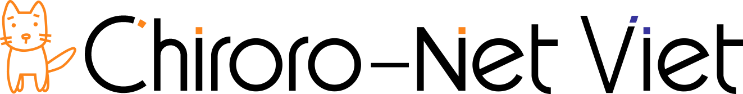 1. 「アカウントの追加」をクリックします。1. Chọn “Add account”.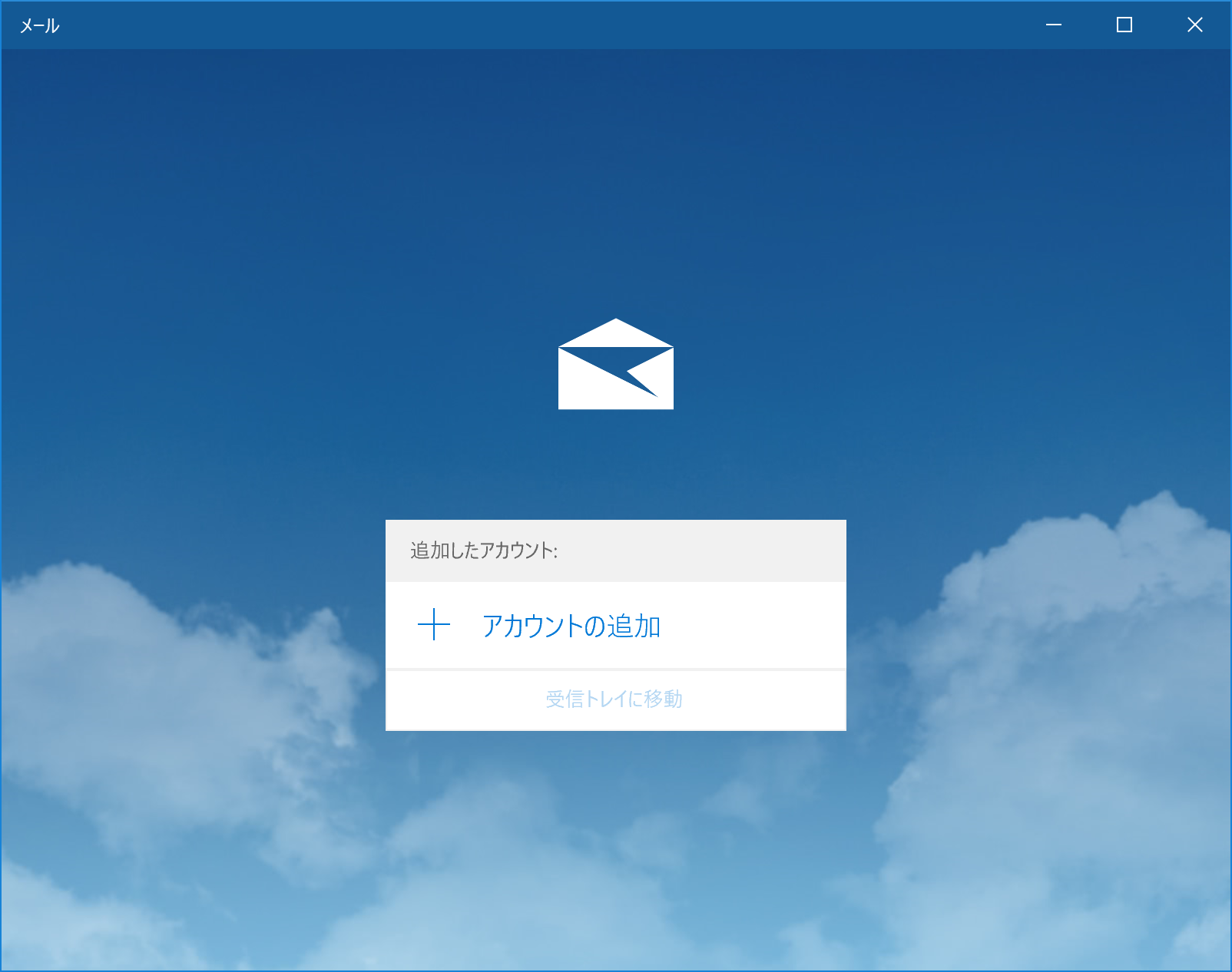 または、「アカウント」から「アカウントの追加」をクリックします。Hoặc, chọn mục “Account” sau đó chọn “Add account”. 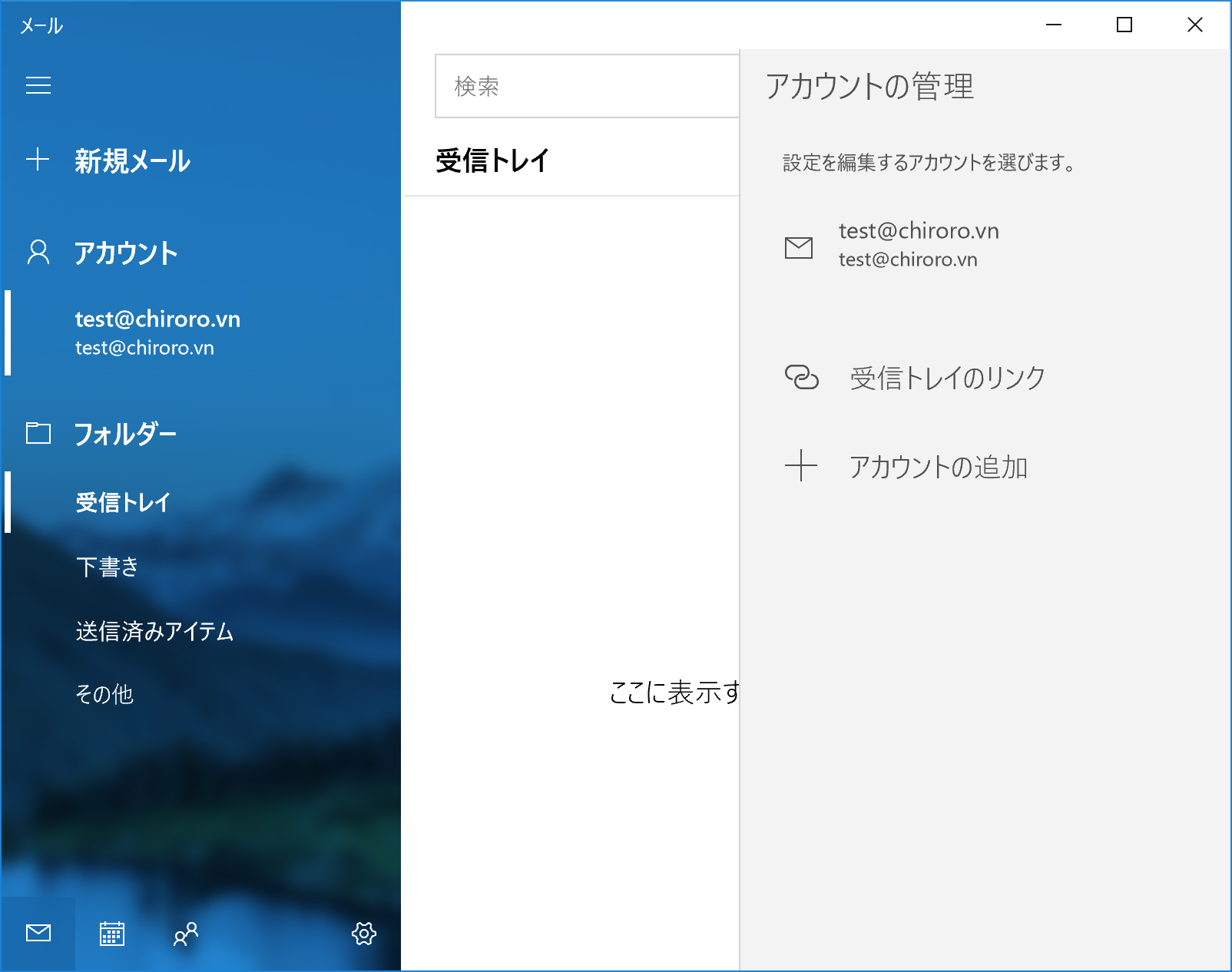 2. 「詳細設定」をクリックします。2. Chọn “Advanced setup”.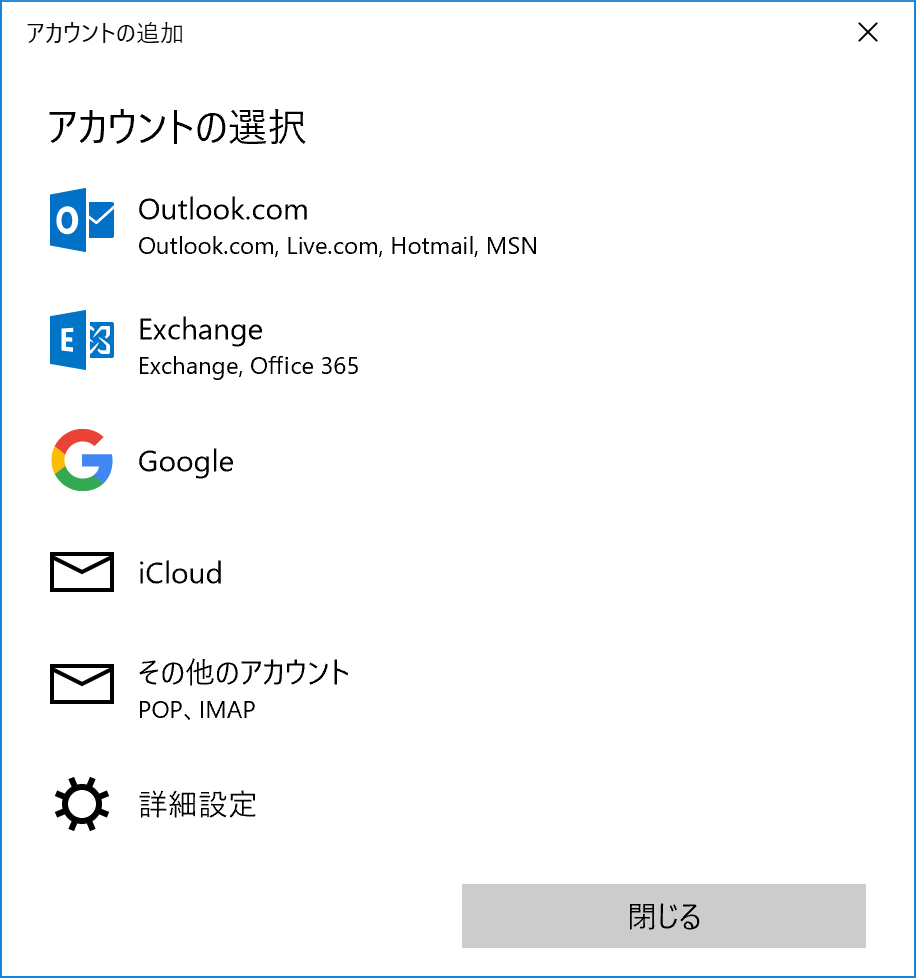 3. 「インターネットメール」をクリックします。3. Chọn “Internet email”.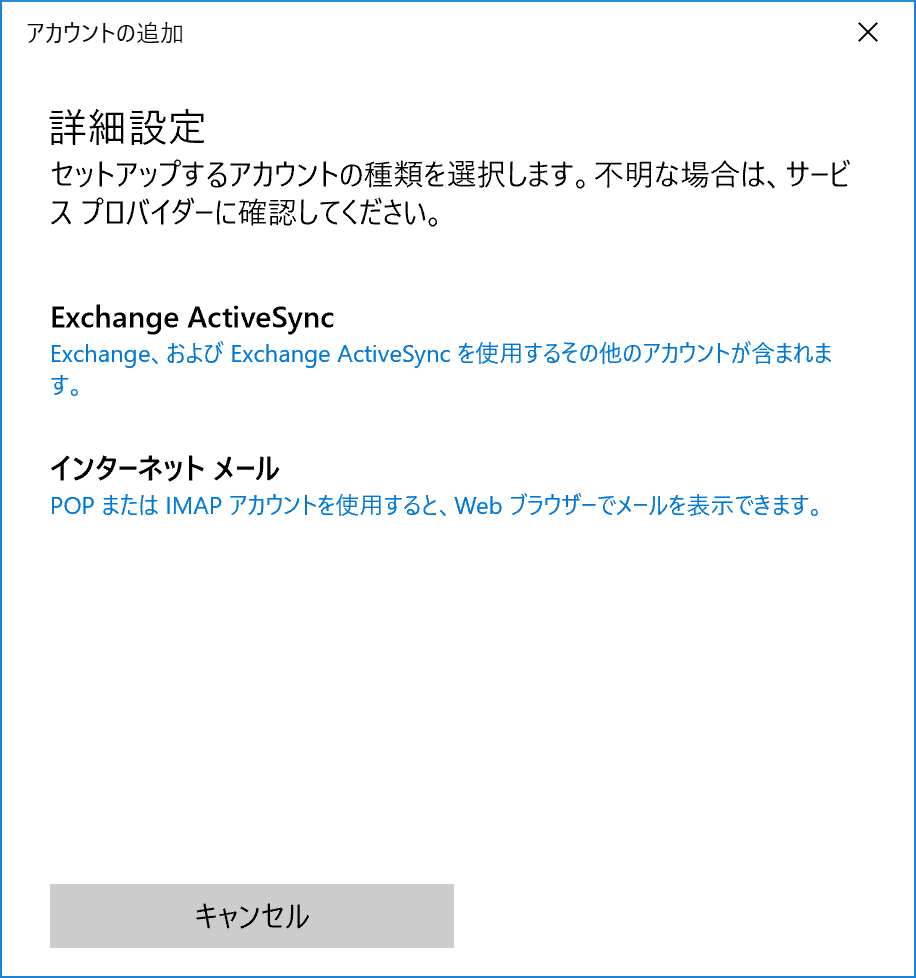 4. 以下の情報を入力してください。4. Đăng nhập vào trang quản lý với: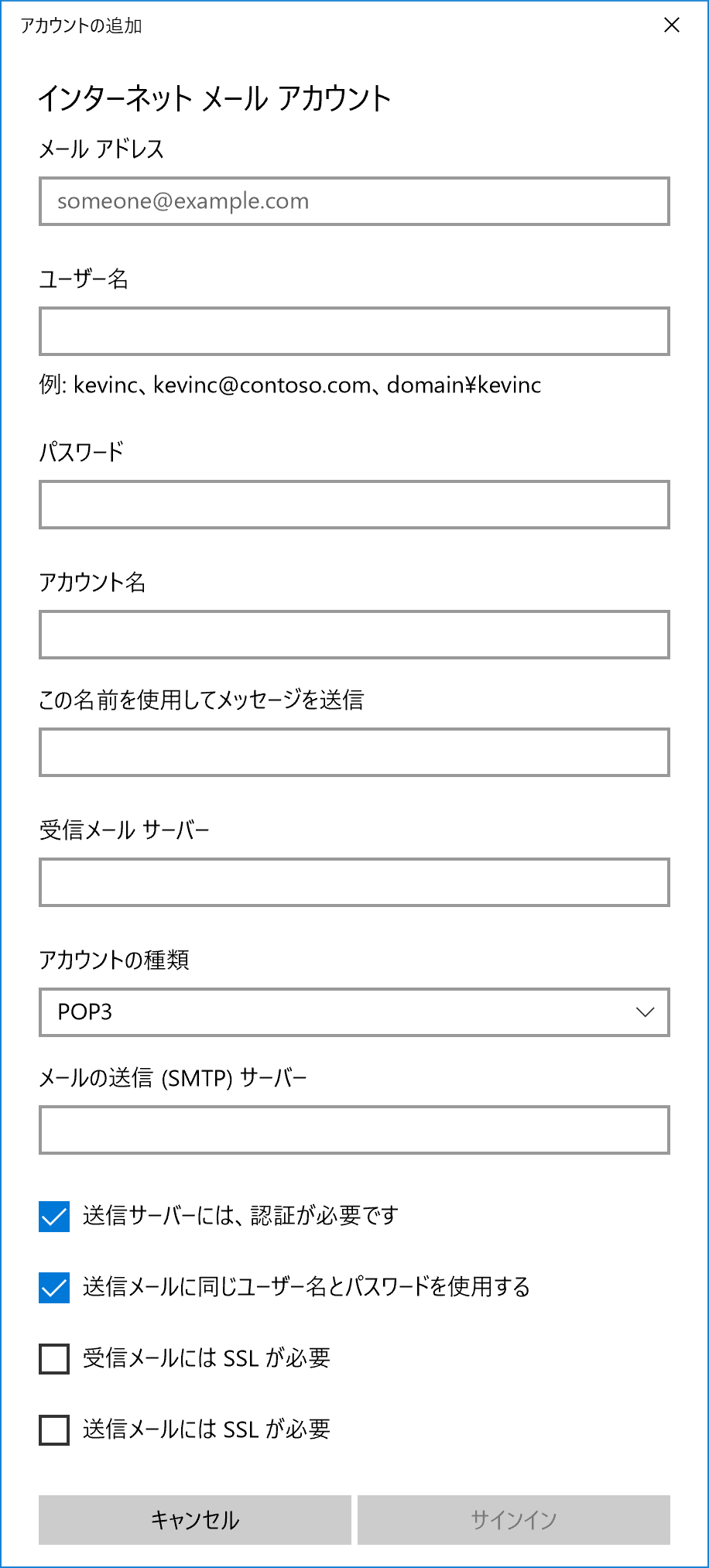 5. 「サインイン」をクリックします。5. Chọn “Sign in”.1. 「メールアドレス」を入力します。「自分で自分のアカウントを手動で設定」を選択し、「接続」をクリックします。1. Nhập “Email”, Chọn “Let me set up my account manually”, Nhấp vào nút “Connect”.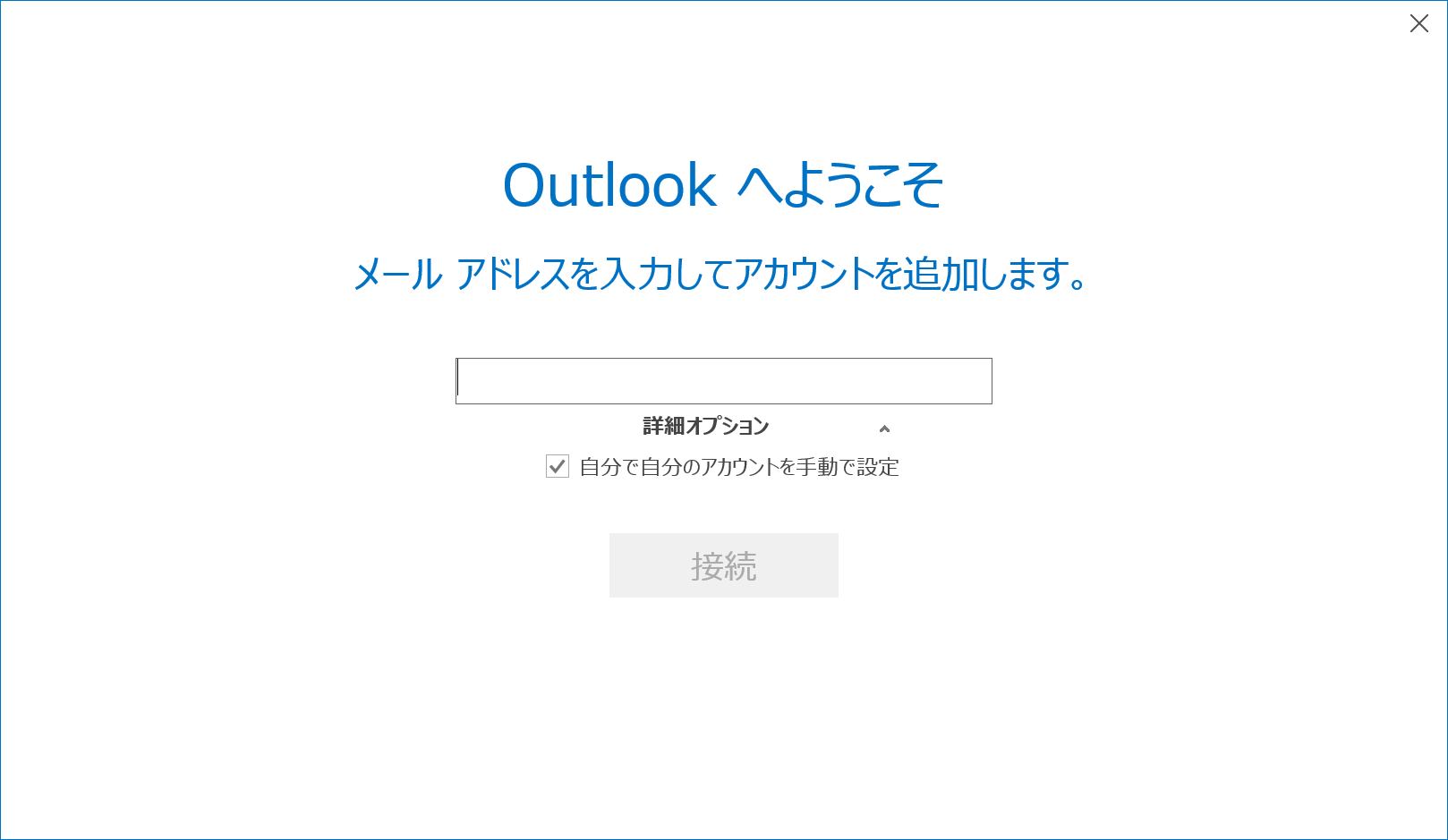 または、「ファイル」から「アカウントの追加」をクリックします。Hoặc, chọn mục “File” sau đó chọn “Add account”. 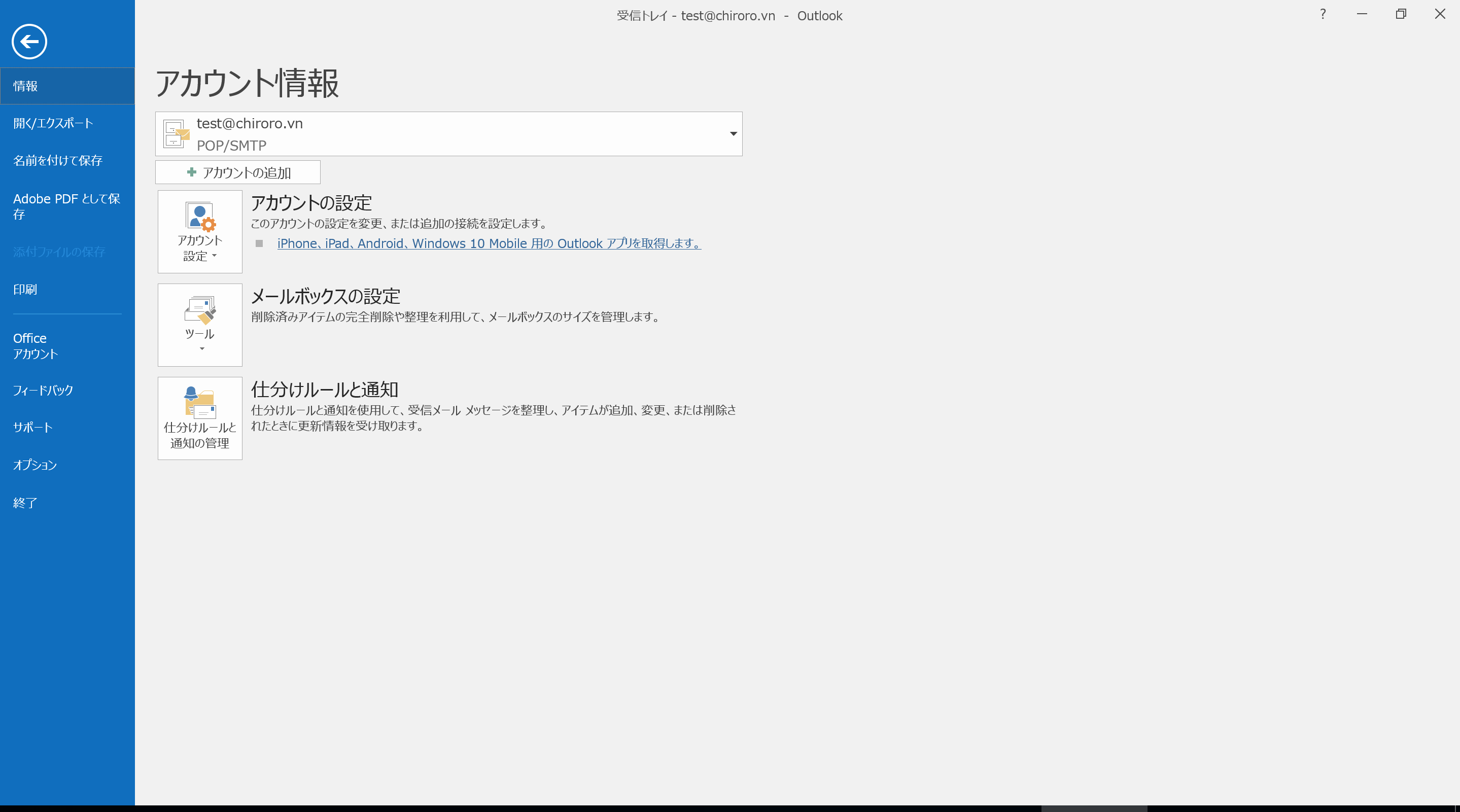 2. 「POP」をクリックします。2. Chọn “POP”.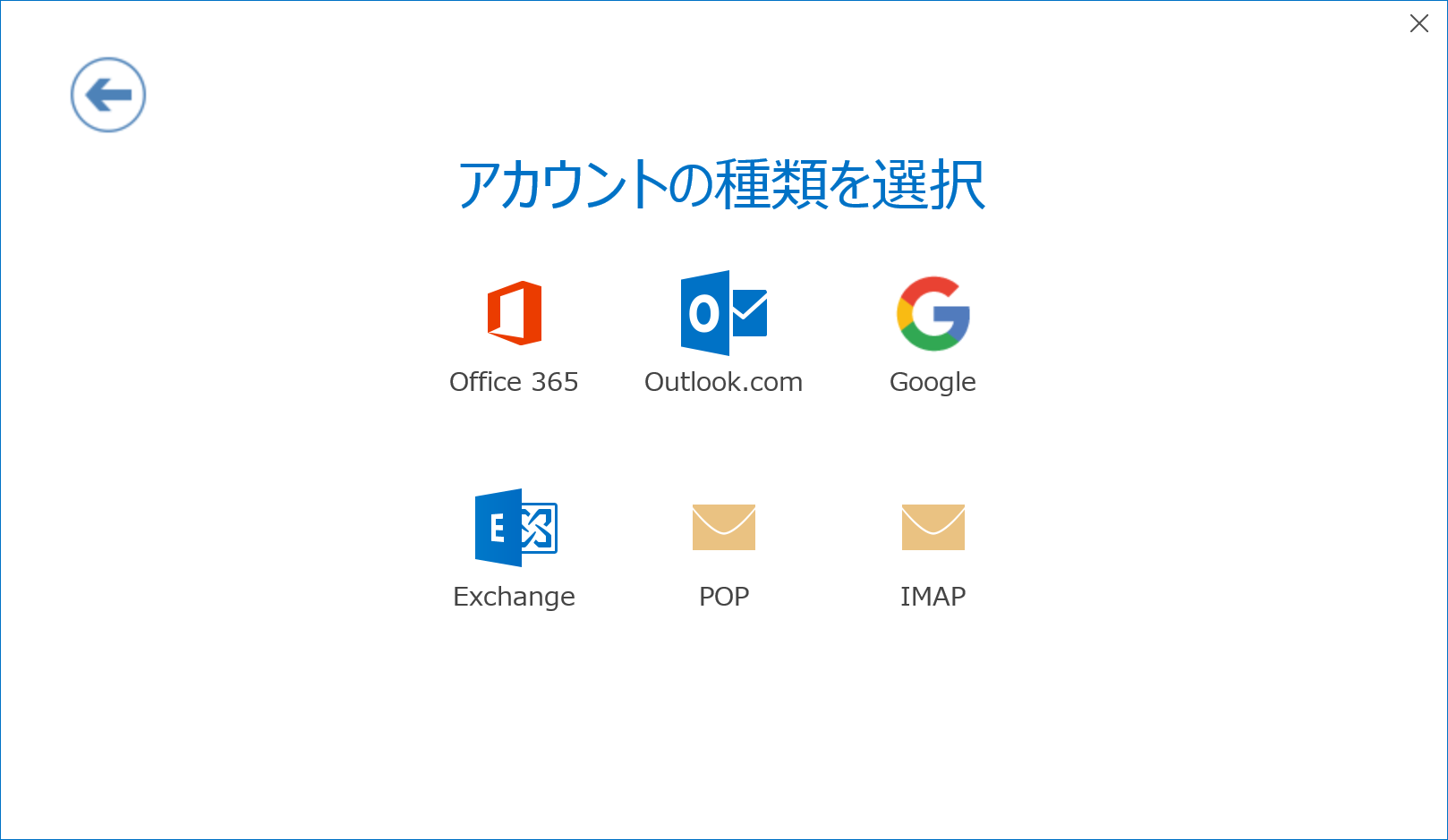 3. 「次へ」をクリックします。3. Chọn “Next”.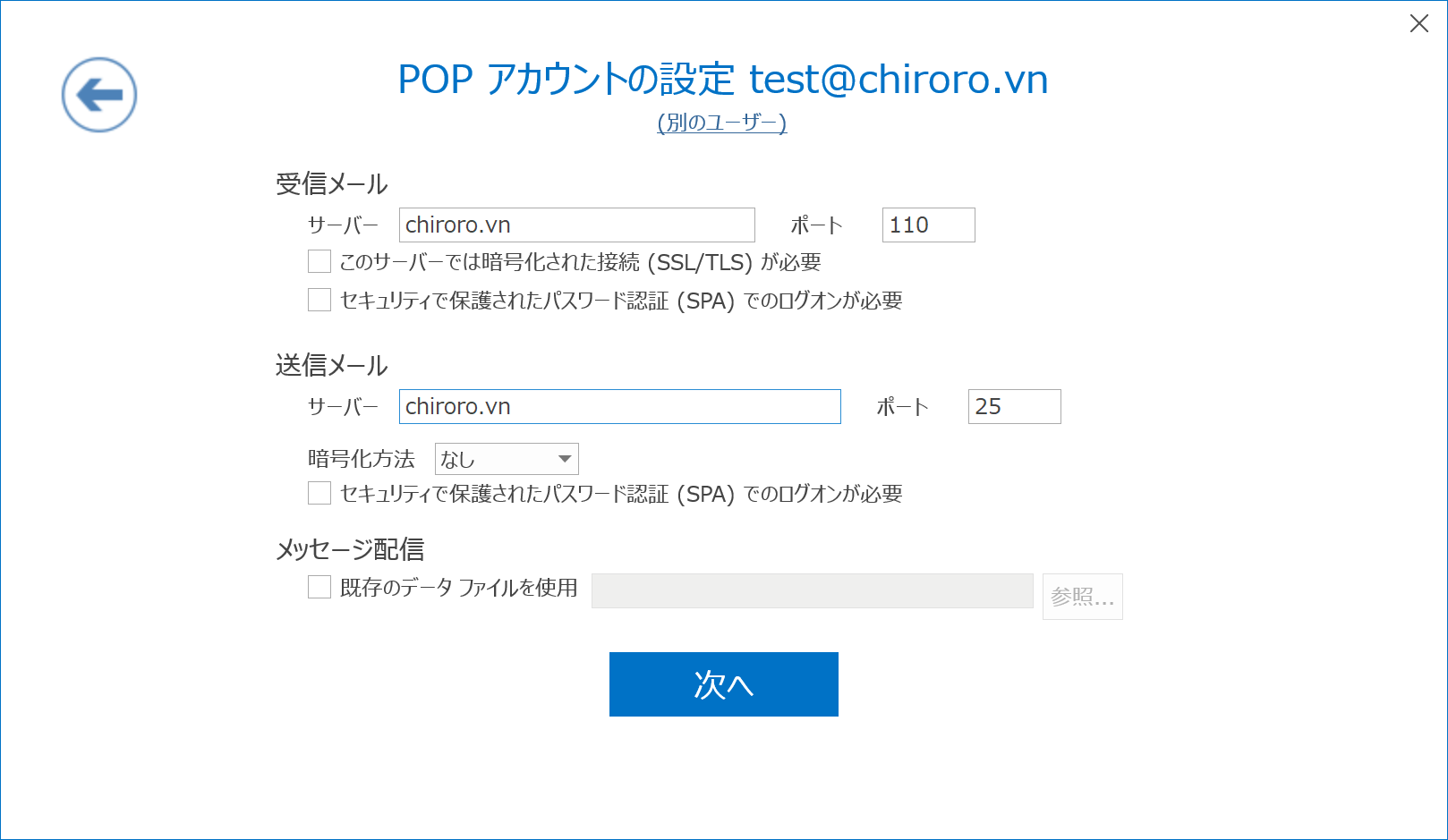 受信メールと送信メールのサーバーが正しいことを確認してください。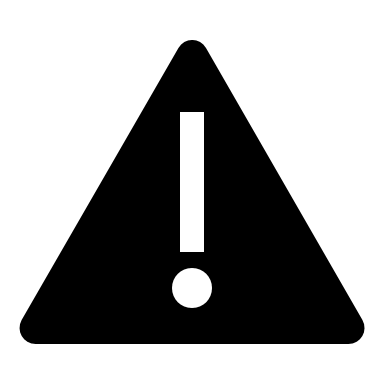 Hãy kiểm tra “Incoming mail server” và “Outgoing mail server” là đúng.4. 「パスワード」を入力し、「接続」をクリックします。4. Nhập “Password”, chọn “Connect”.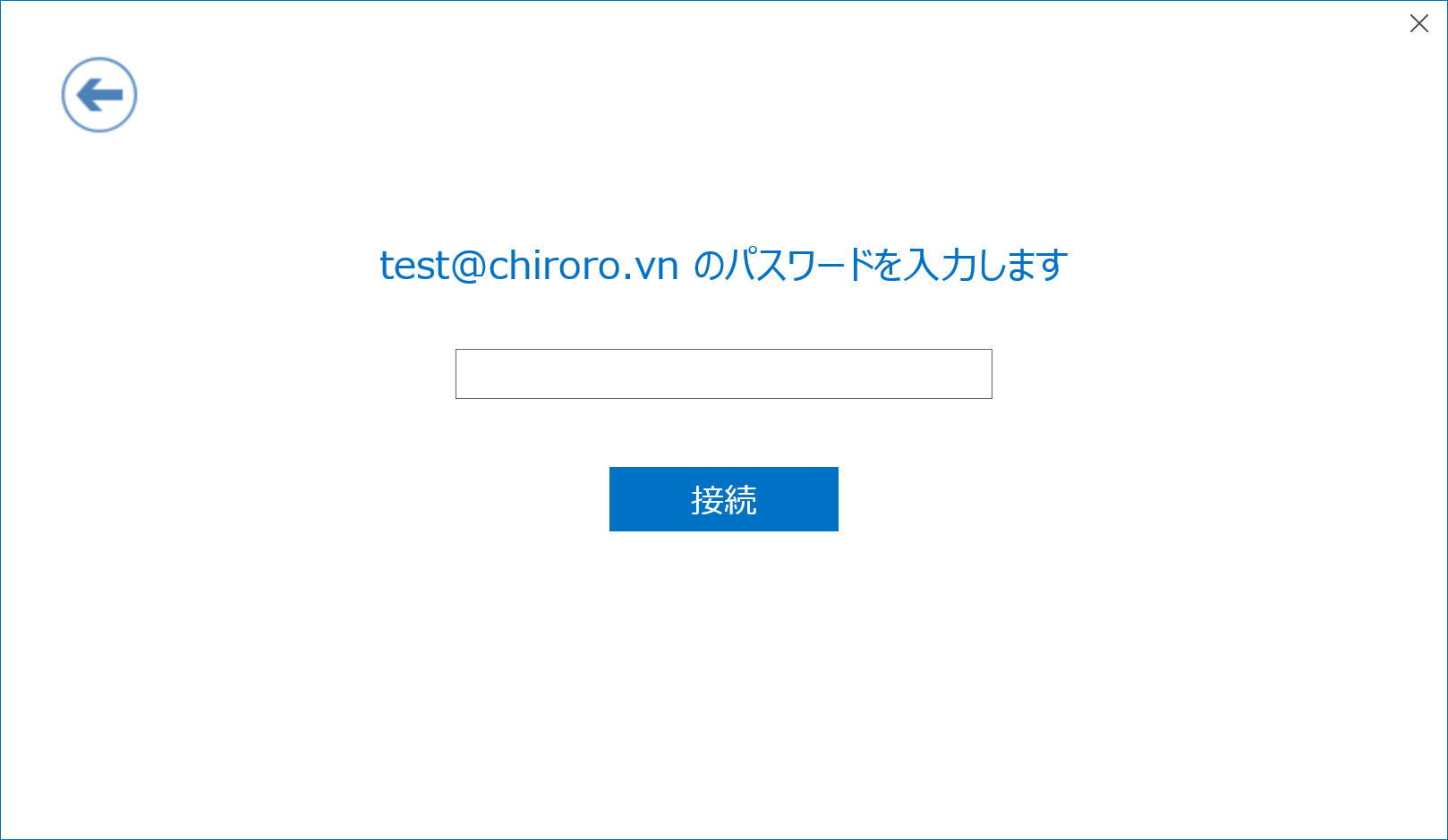 1. 「ファイル」から「電子メールアカウント」をクリックします。1. Chọn mục “File” sau đó chọn “Email accounts”. 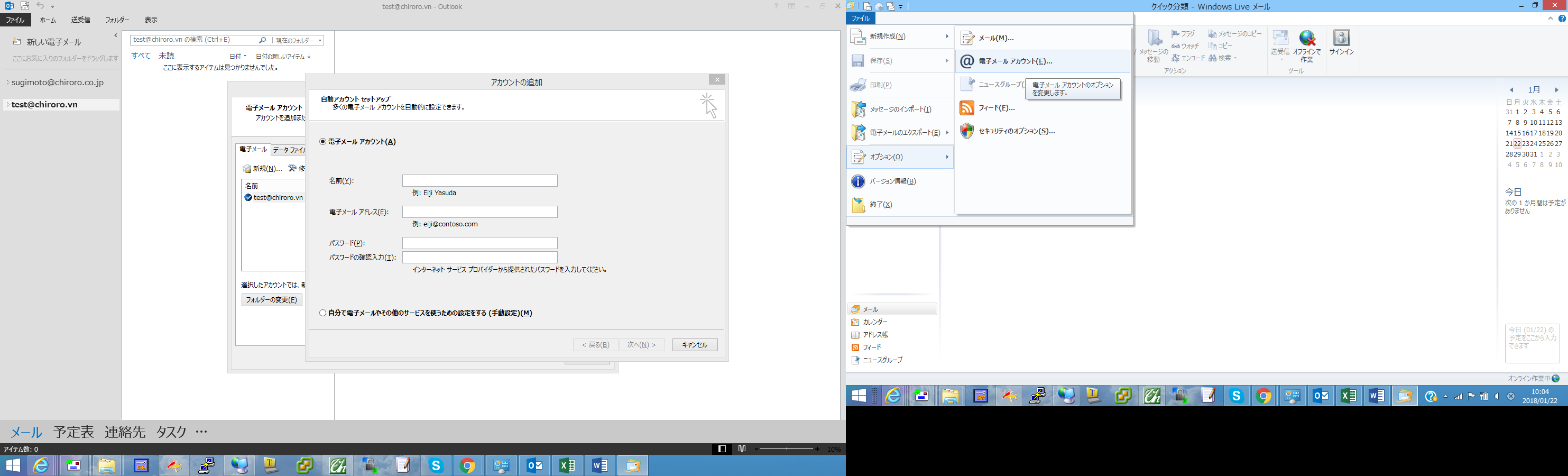 2. 「追加」をクリックします。2. Chọn “Add”.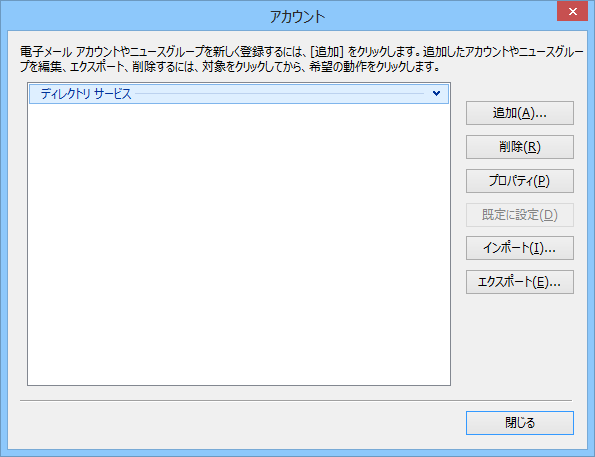 3. 「電子メールアカウント」をクリックします。3. Chọn “Email account”.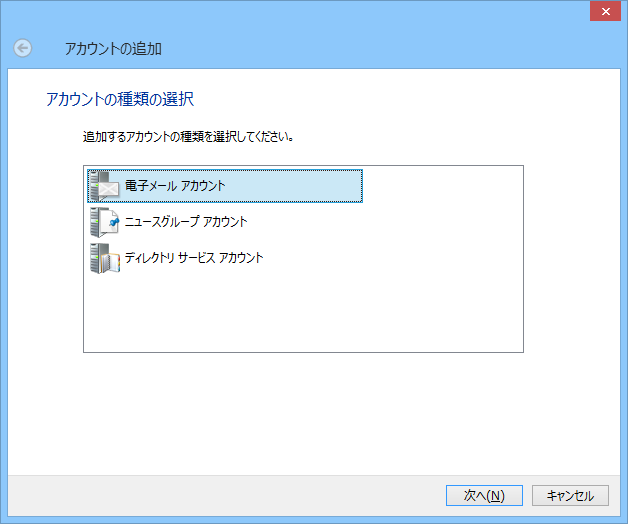 4. 以下の情報を入力してください。4. Đăng nhập vào trang quản lý với: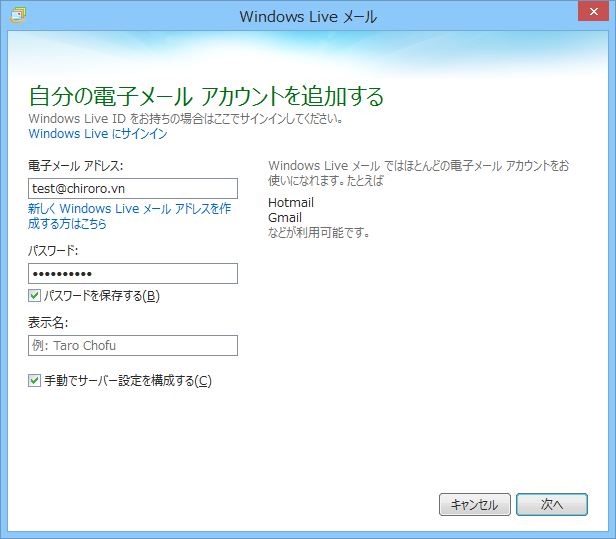 5. 以下の情報を入力してください。5. Đăng nhập vào trang quản lý với: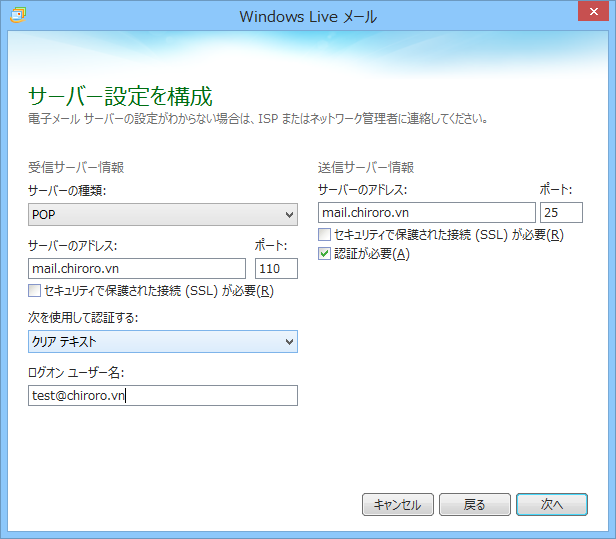 1. 「情報」から「アカウントの追加」をクリックします。1. Chọn mục “Info” sau đó chọn “Add account”. 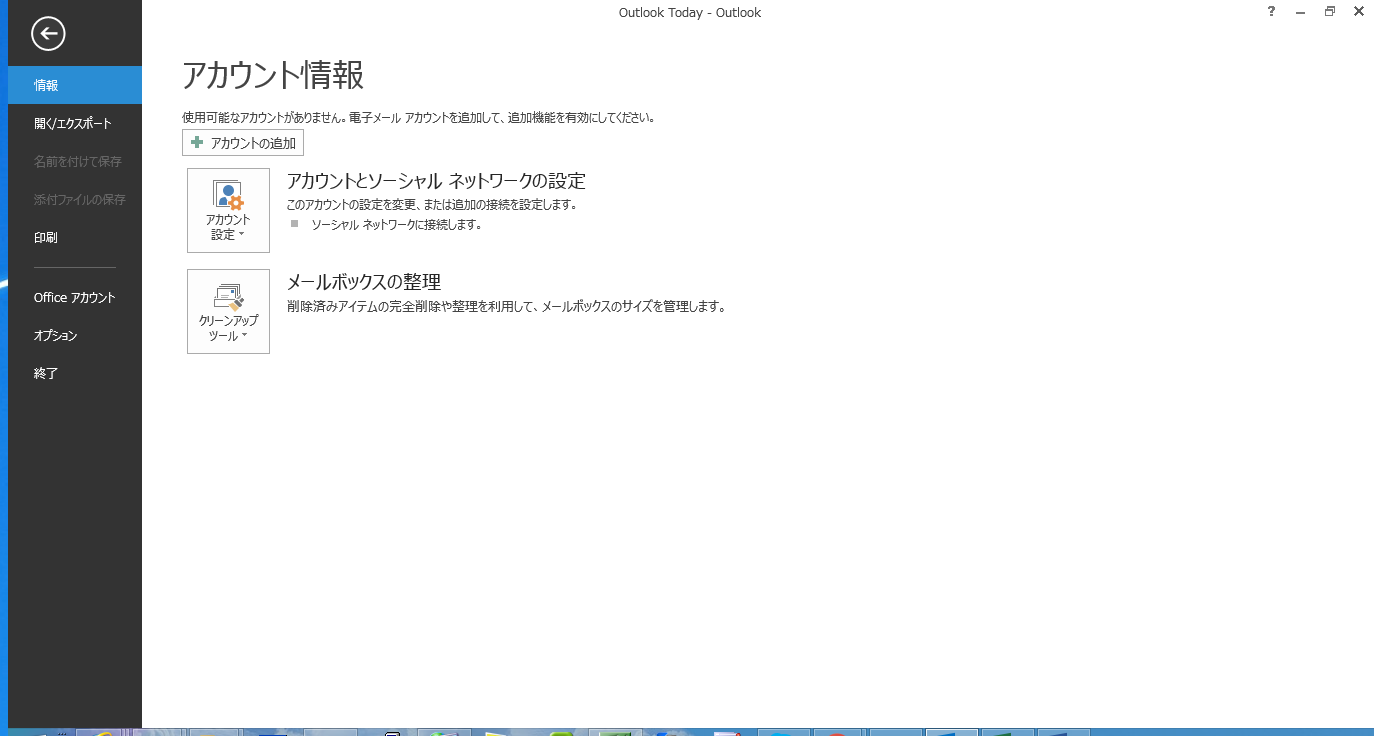 2. 「自分で電子メールやその他のサービスを使うための設定をする（手動設定）」をクリックします。2. Chọn “Manual setup or additional server types”.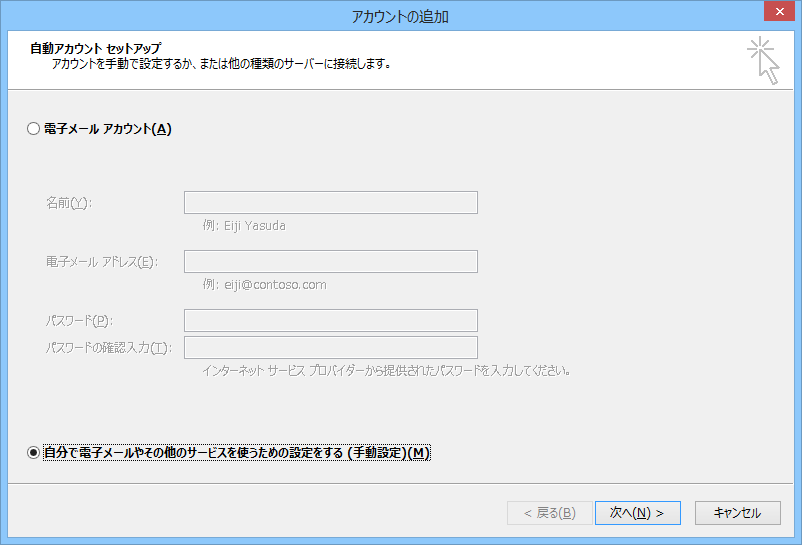 3. 「POP または IMAP」をクリックします。3. Chọn “POP or IMAP”.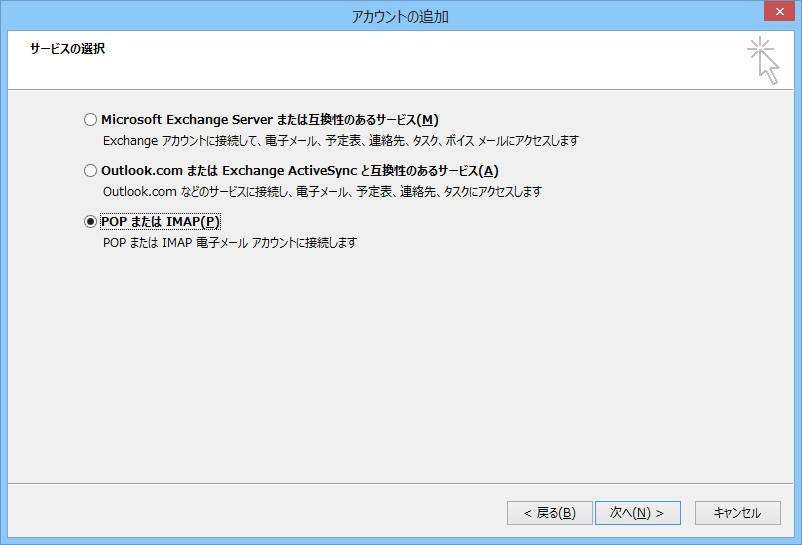 4. 以下の情報を入力してください。4. Đăng nhập vào trang quản lý với: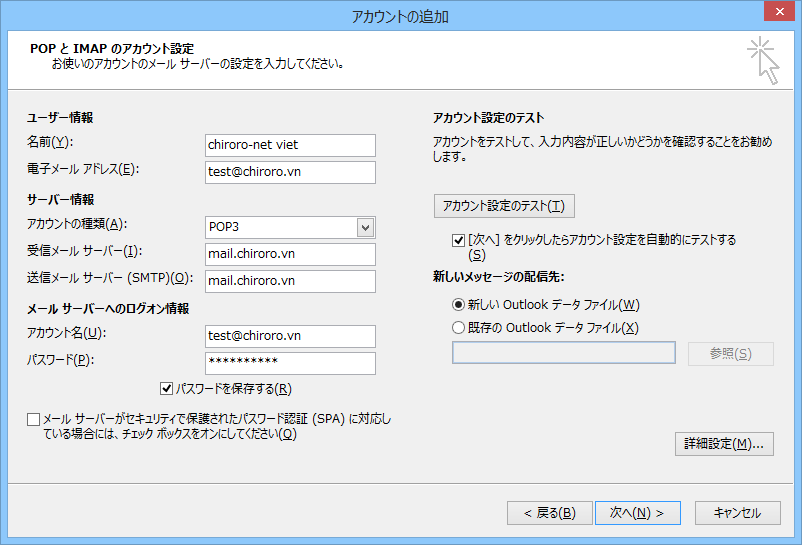 5. 「詳細設定」をクリックします。5. Chọn “More settings...”.6. 「送信サーバー(SMTP)には認証が必要」をクリックします。6. Chọn “My outgoing server (SMTP) requires authentication”.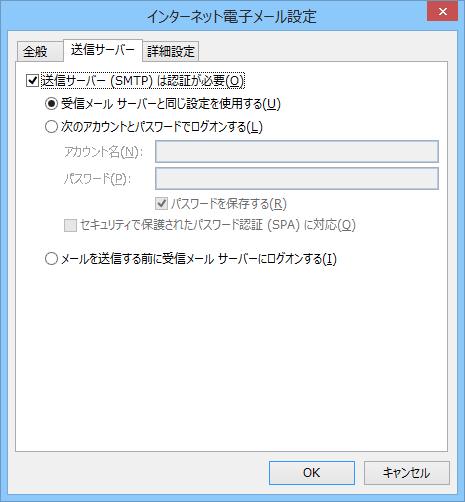 1. 「メール」から「アカウントの追加」をクリックします。1. Chọn mục “Mail” sau đó chọn “Add account”. 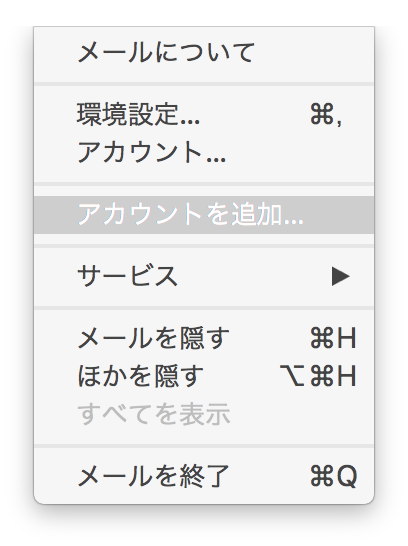 2. 「その他のメールアカウント」をクリックします。2. Chọn “Add Other Mail Account”.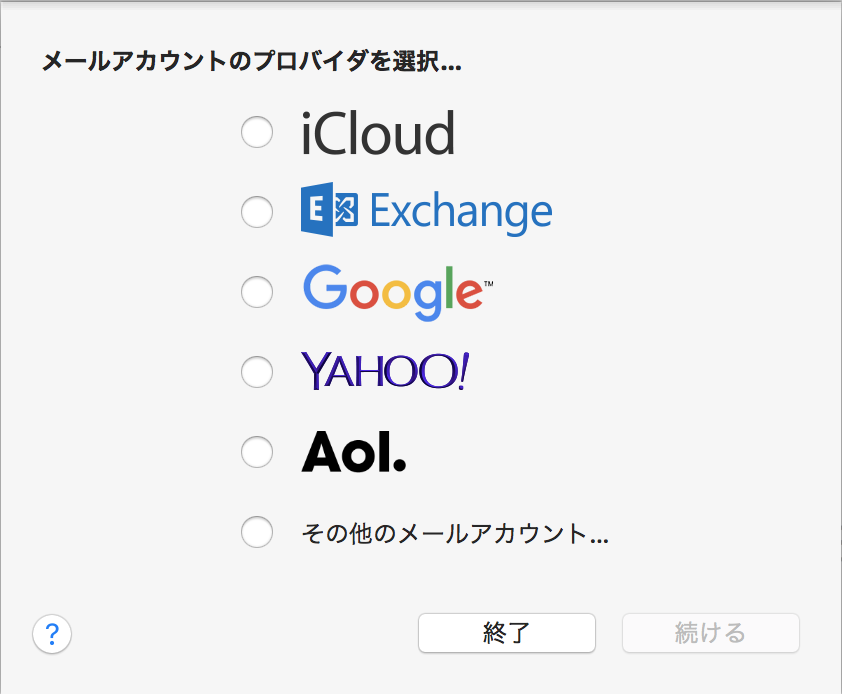 3. 以下の情報を入力してください。3. Đăng nhập vào trang quản lý với: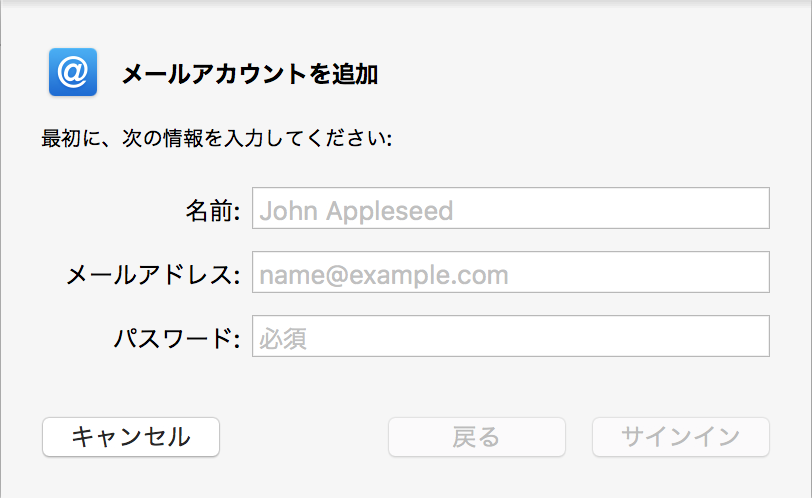 4. 以下の情報を入力してください。4. Đăng nhập vào trang quản lý với: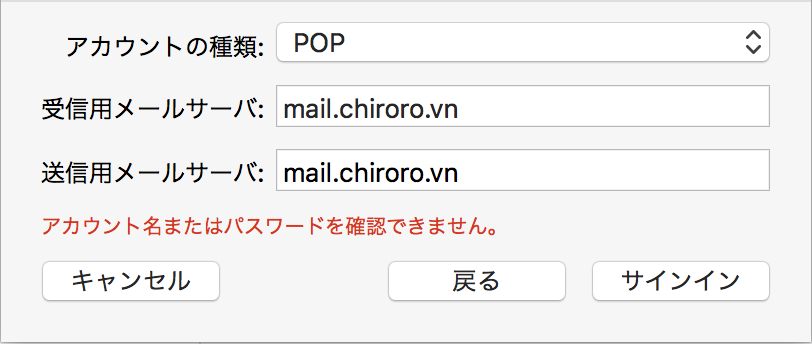 5. 「サインイン」をクリックします。5. Chọn “Sign in”.1. 「ツール」から「アカウント」をクリックします。1. Chọn mục “Tool” sau đó chọn “Account”.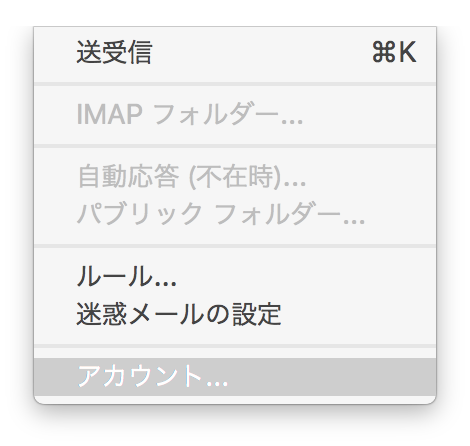 2. 「アカウントの追加」をクリックします。2. Chọn “Add Other Mail Account”.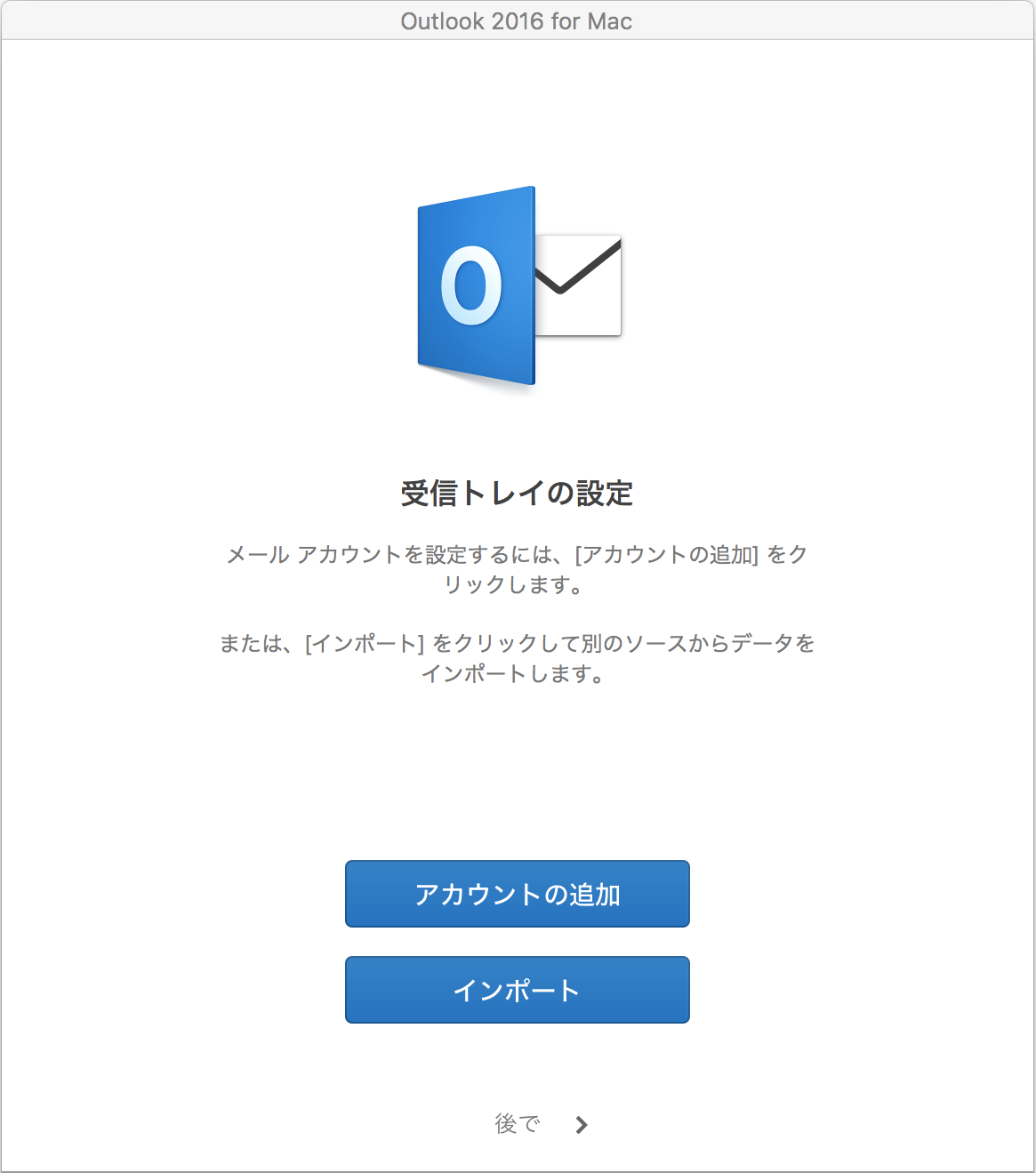 または、「アカウント」から「その他のメール」をクリックします。Hoặc, chọn mục “Account” sau đó chọn “Other mail”. Như hình bên dưới.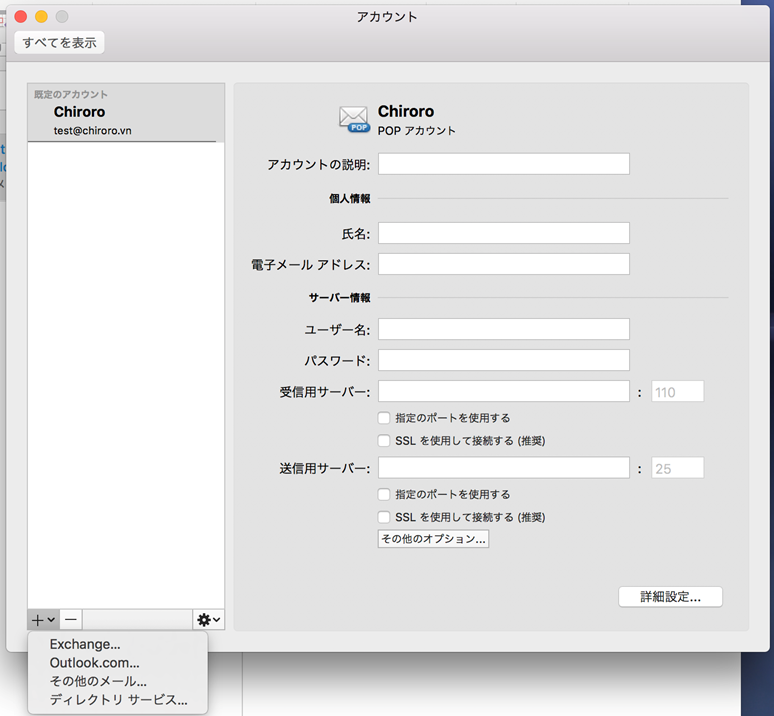 3. 「その他のメール」をクリックします。3. Chọn “Other Email”.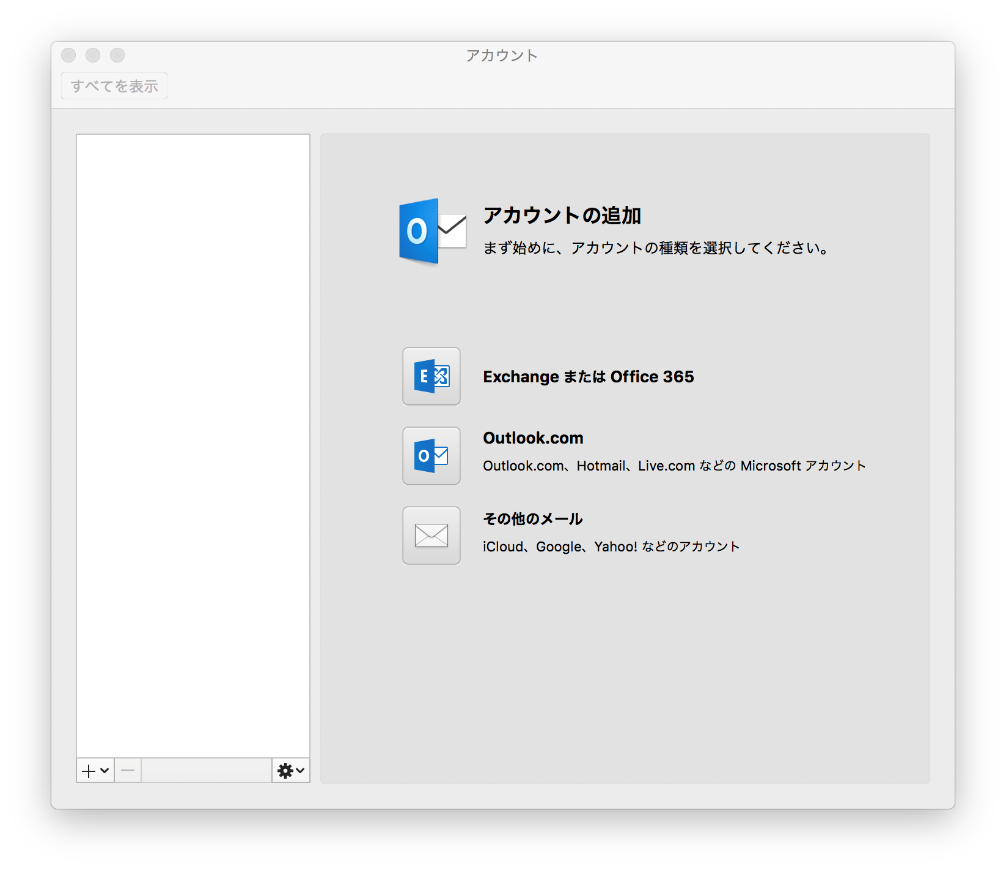 4. 以下の情報を入力してください。4. Đăng nhập vào trang quản lý với: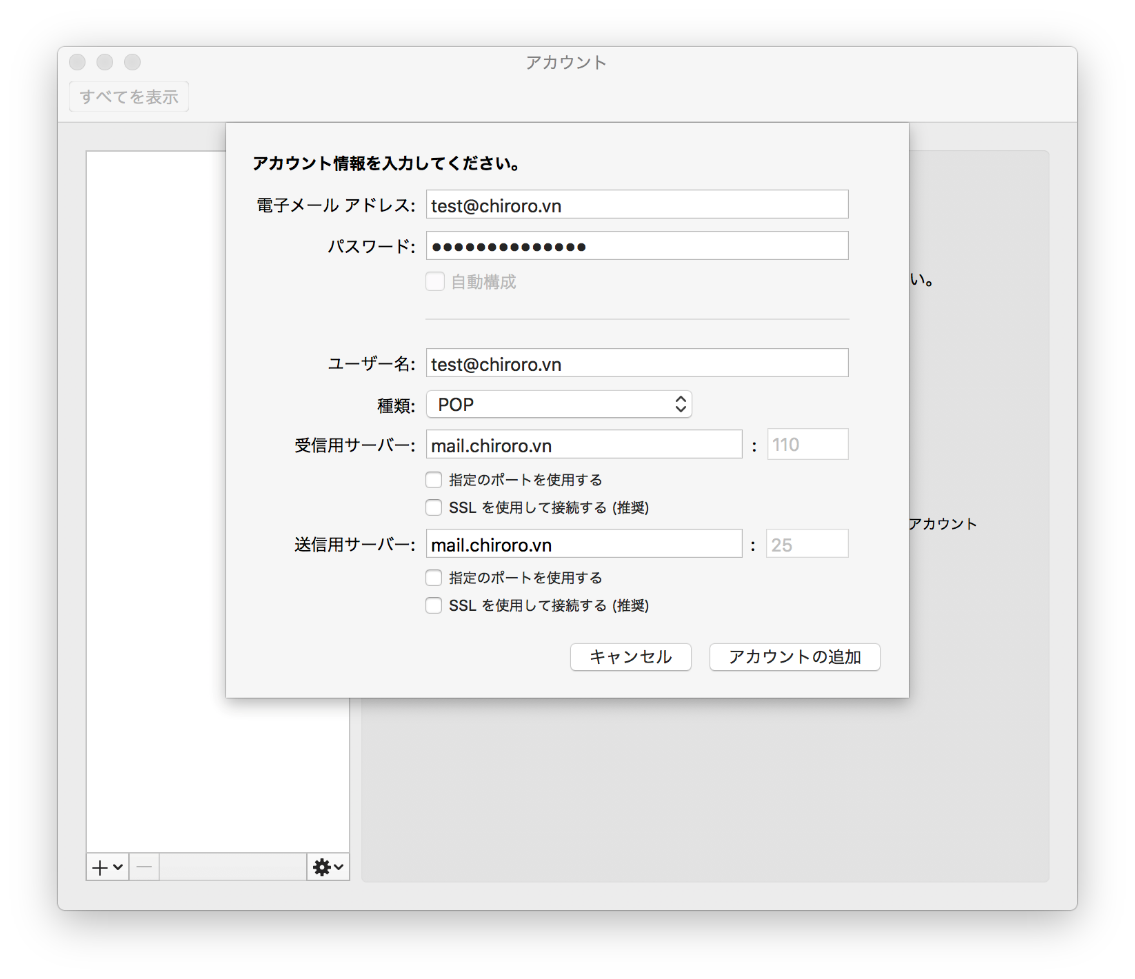 5. 「アカウントの追加」をクリックします。5. Chọn “Add accounts”.1. 「設定」から「アカウントとパスワード」をクリックします。1. Chọn mục “Cài đặt” sau đó chọn “Tài khoản & Mật khẩu”.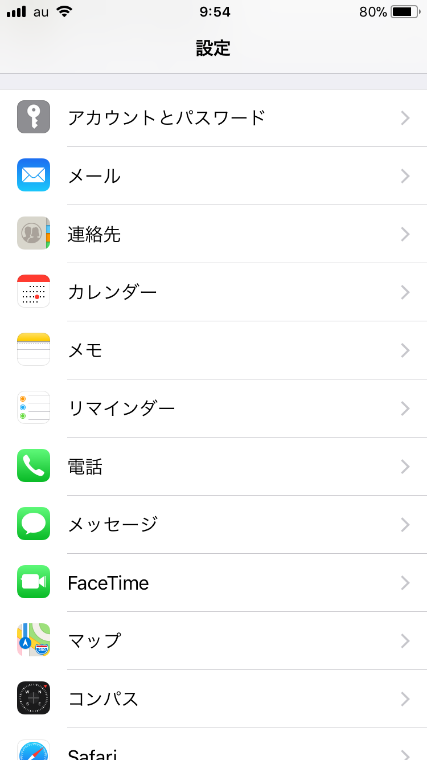 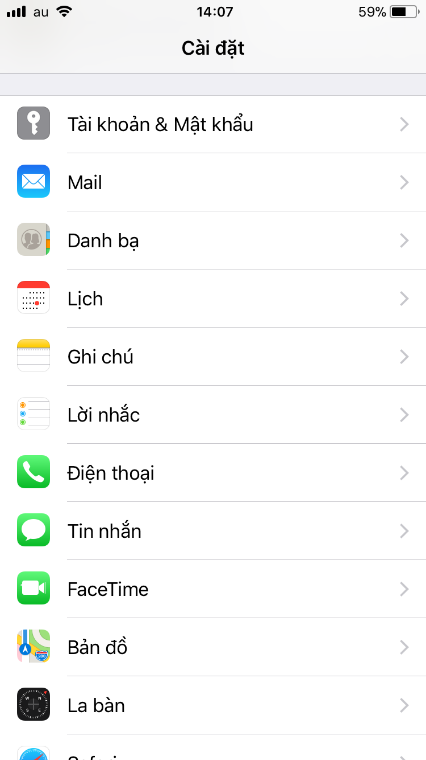 2. 「アカウントを追加」をクリックします。2. Chọn “Thêm tài khoản”. 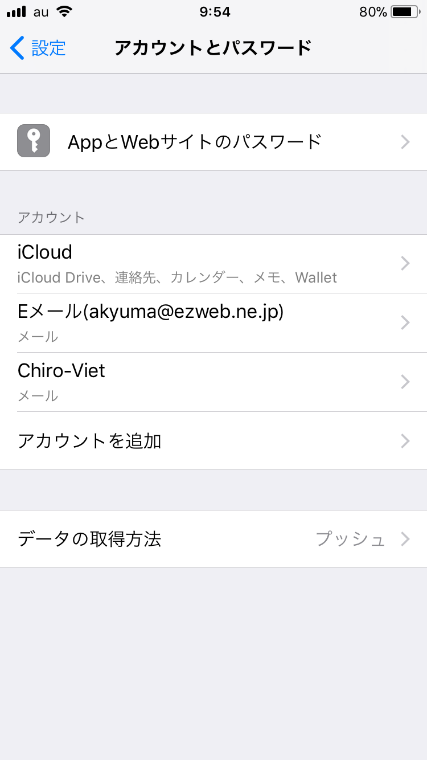 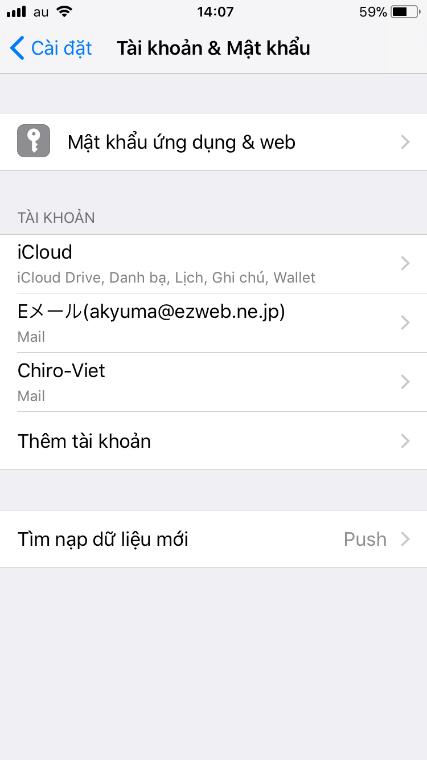 3. 「その他」をクリックします。3. Chọn “Khác”. 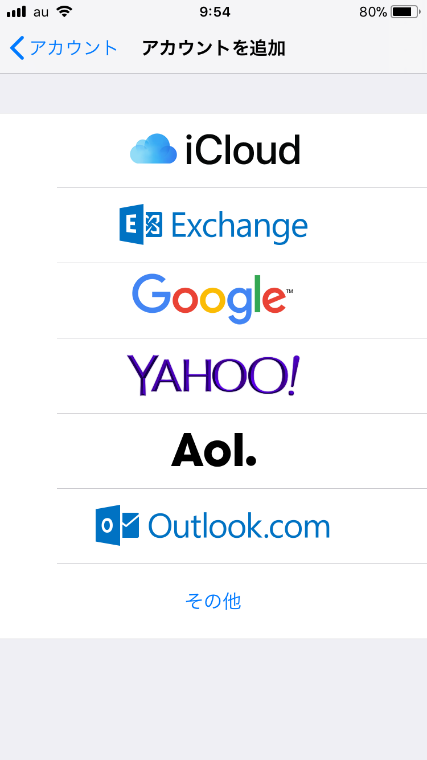 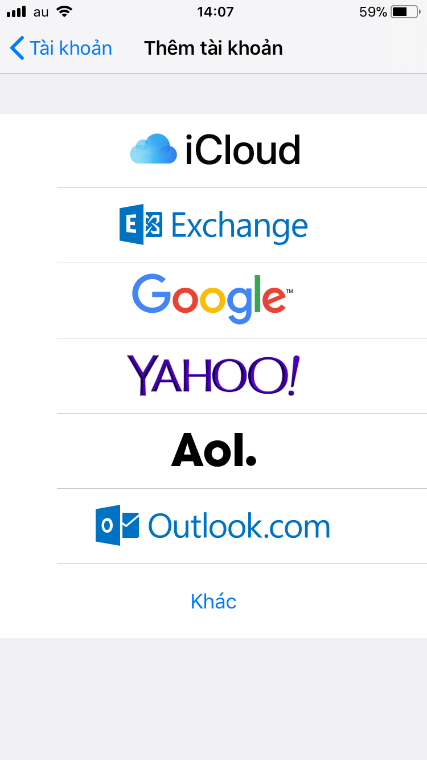 4. 「メールアカウントを追加」をクリックします。4. Chọn “Thêm tài khoản Mail”. 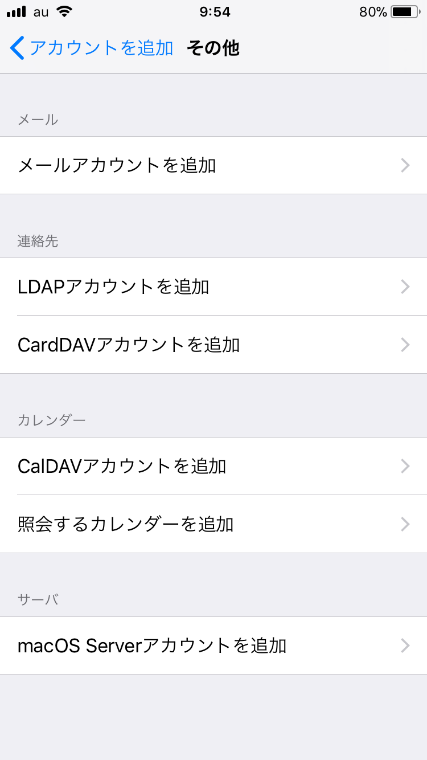 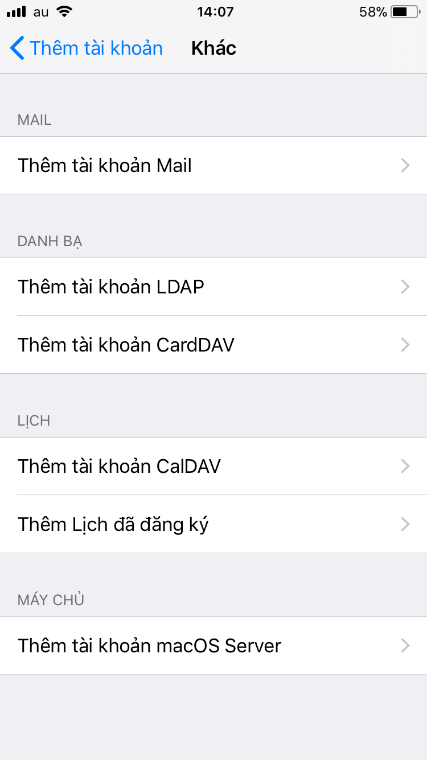 5. 以下の情報を入力してください。5. Đăng nhập vào trang quản lý với: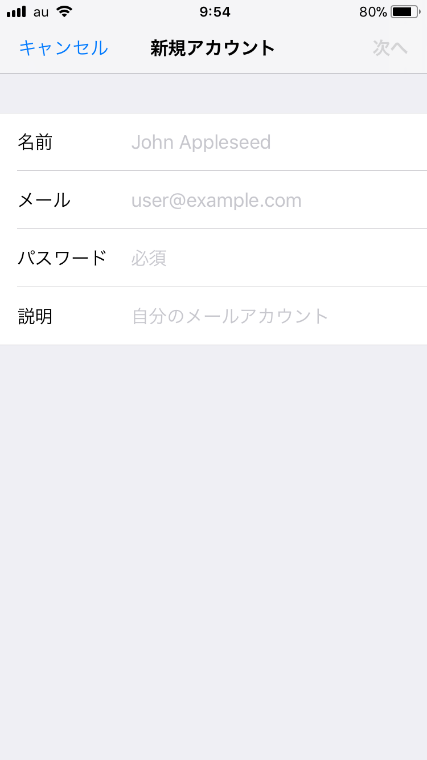 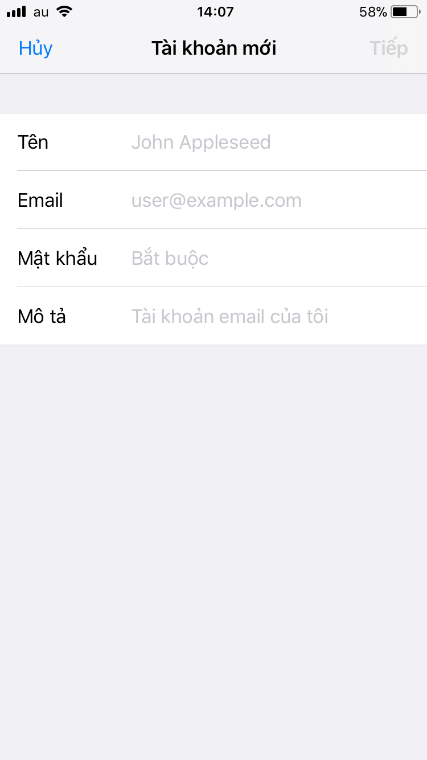 6. 以下の情報を入力してください。6. Đăng nhập vào trang quản lý với: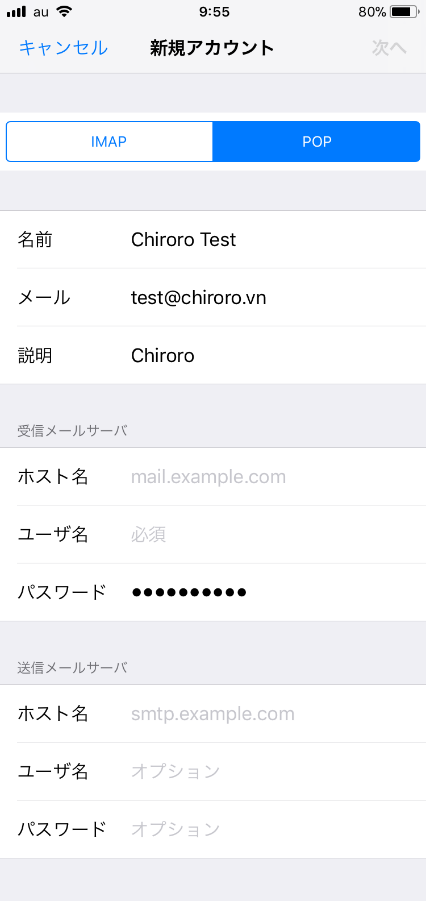 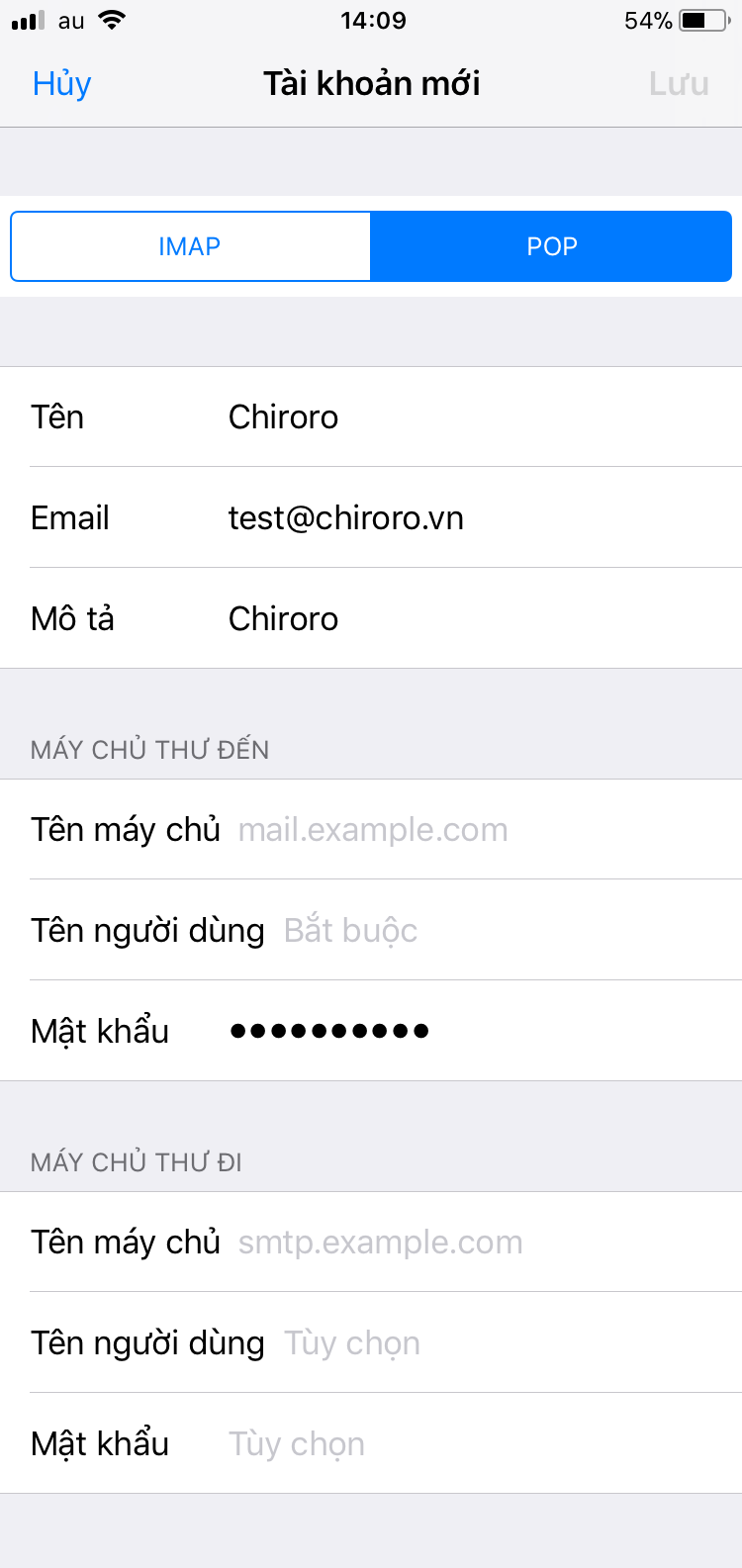 7. 「はい」をクリックします。7. Chọn “Có”.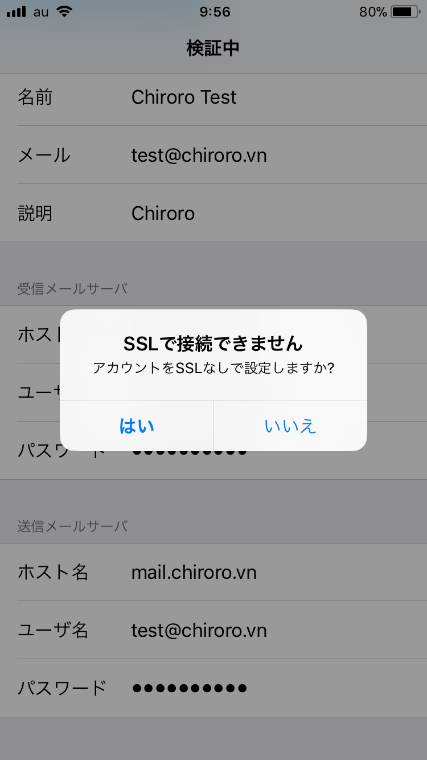 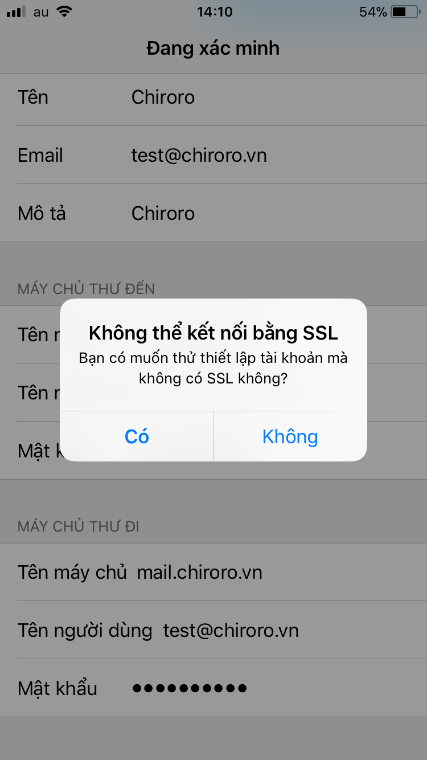 8. いま追加したアカウントをクリックします。8. Chọn vào tài khoản bạn vừa thêm.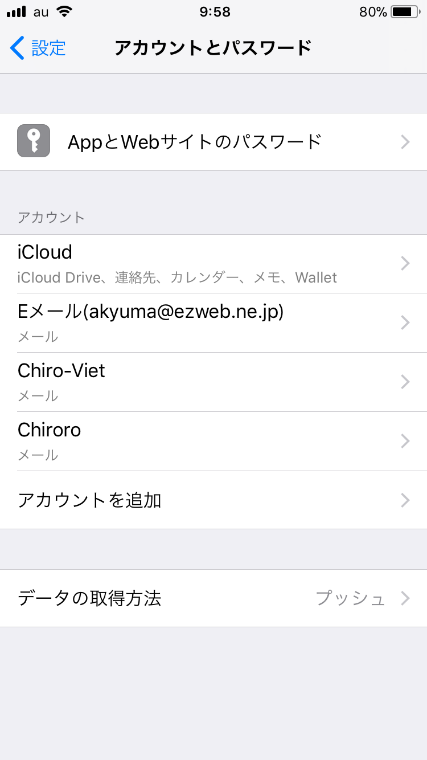 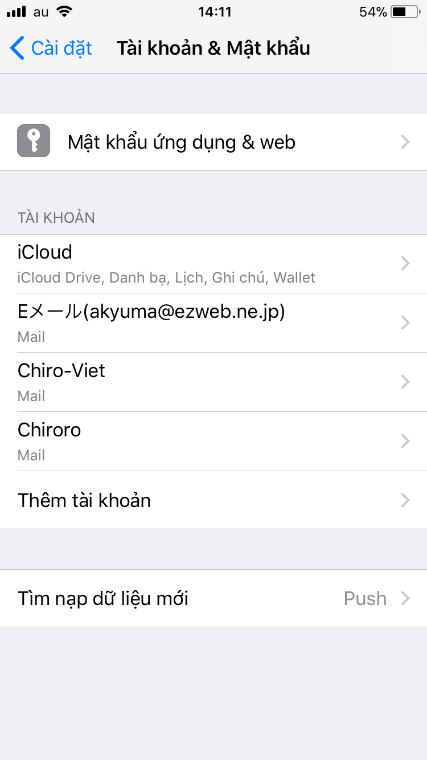 9. 「SMTP」をクリックします。9. Chọn “SMTP”.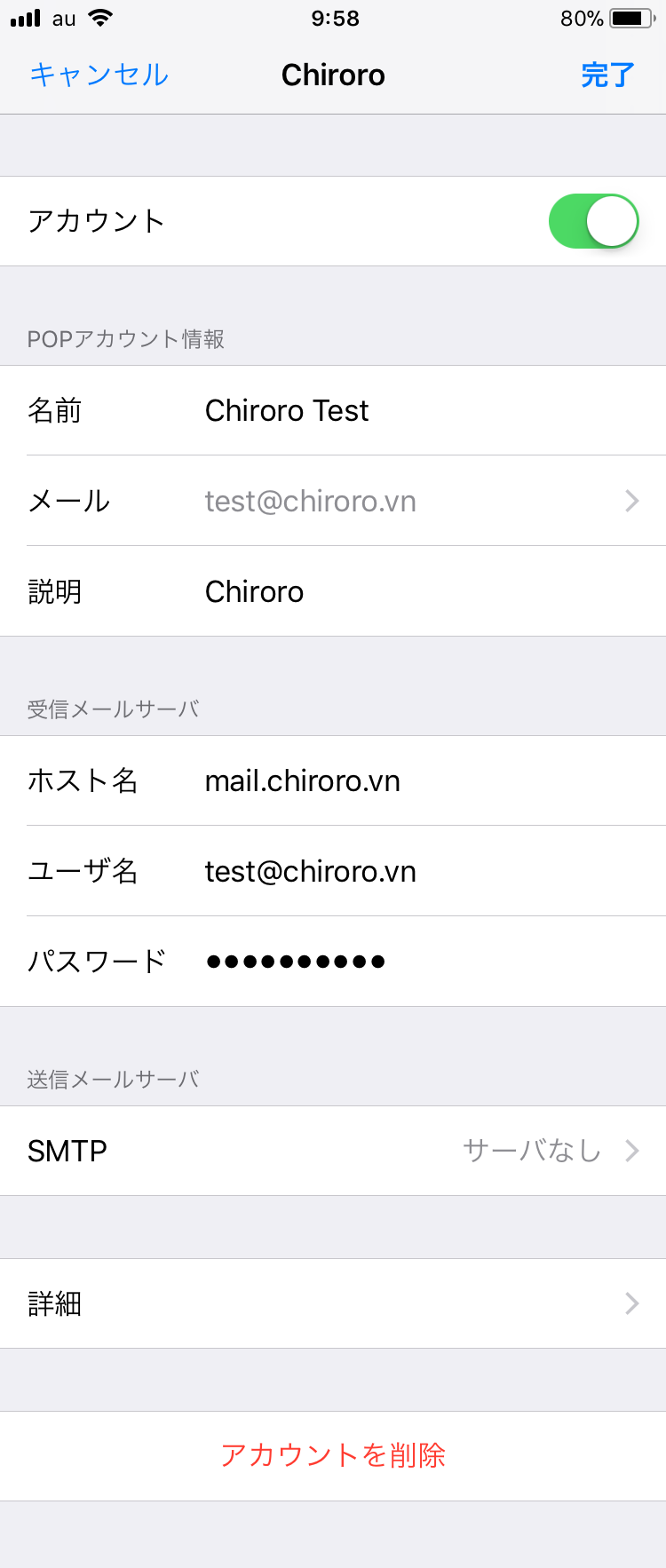 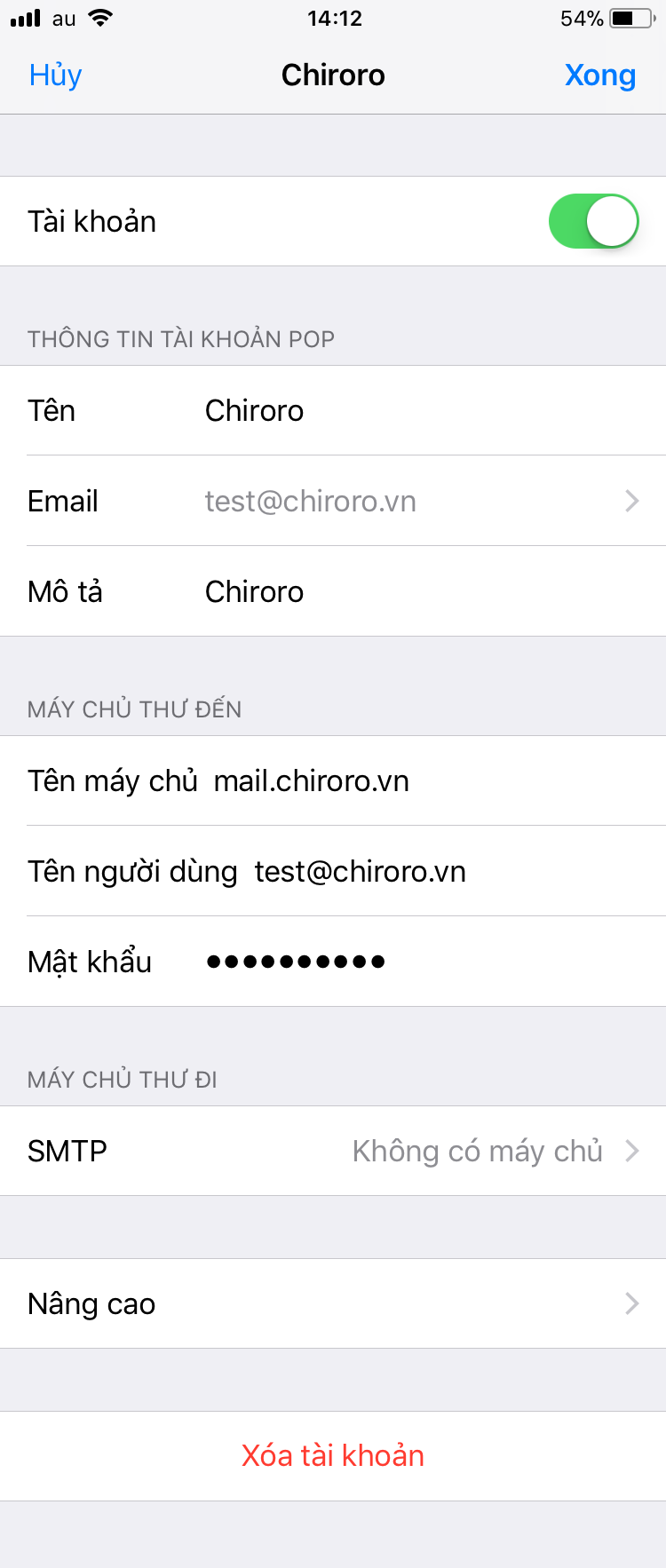 10. いま追加したSMTPをクリックします。10. Chọn vào SMTP mà bạn vừa thêm. 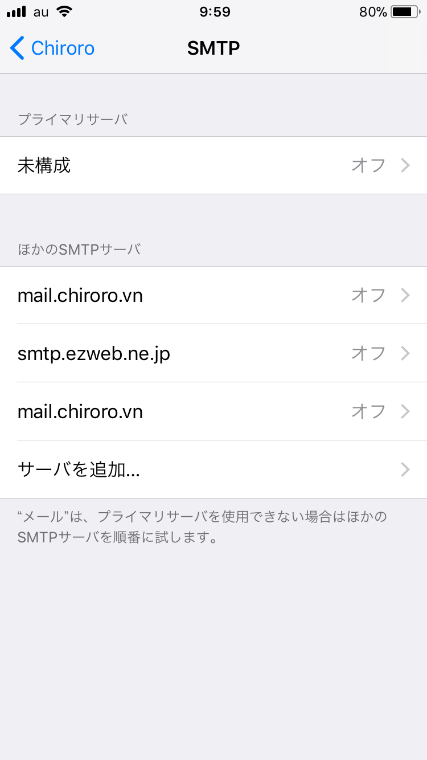 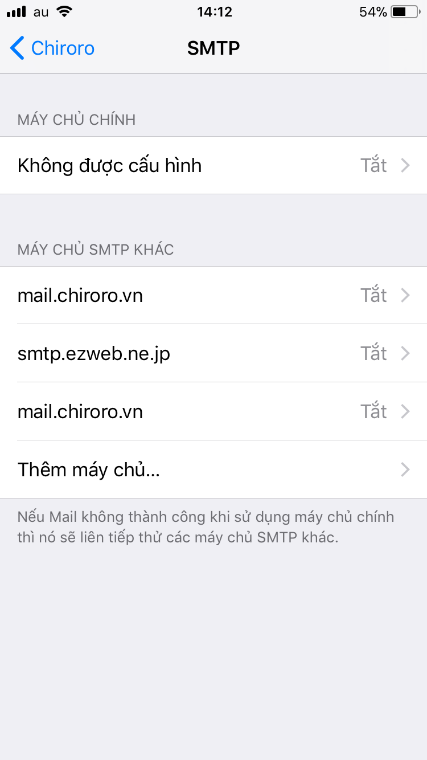 11. サーバをONにします。11. Bật máy chủ.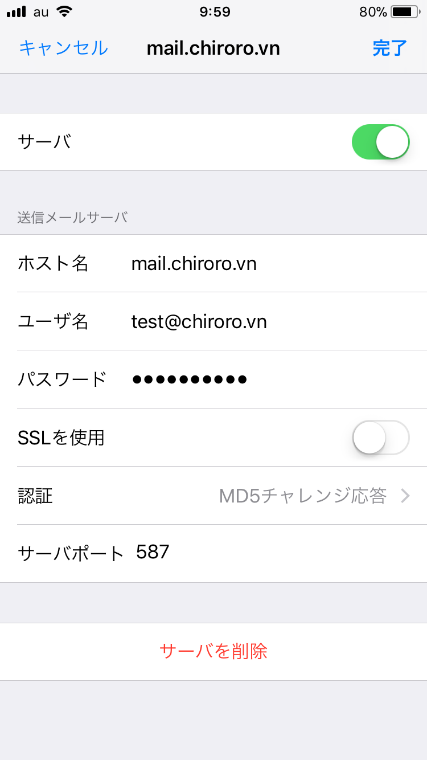 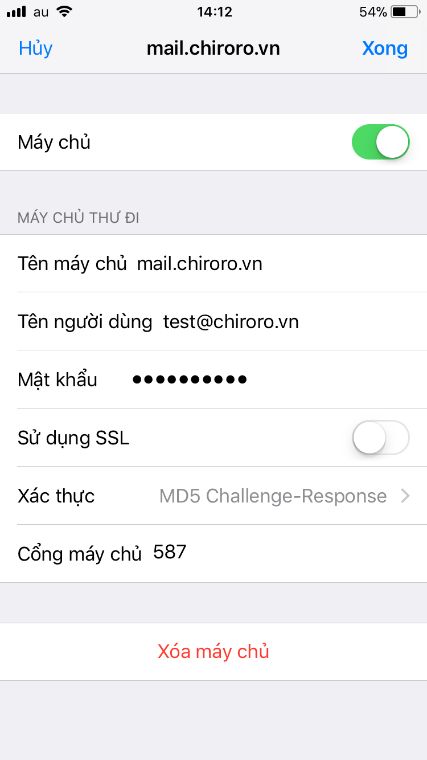 1. 「メールアドレス」を入力します。1. Nhập “Địa chỉ email”.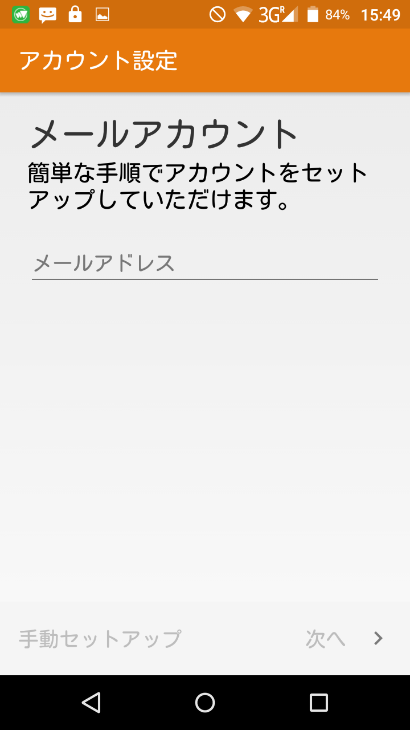 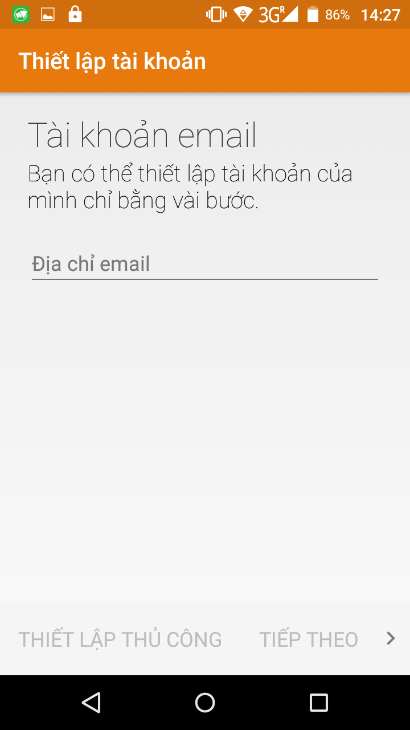 2. 「個人用(POP3)」をクリックします。2. Chọn “CẢ NHÂN (POP3)”.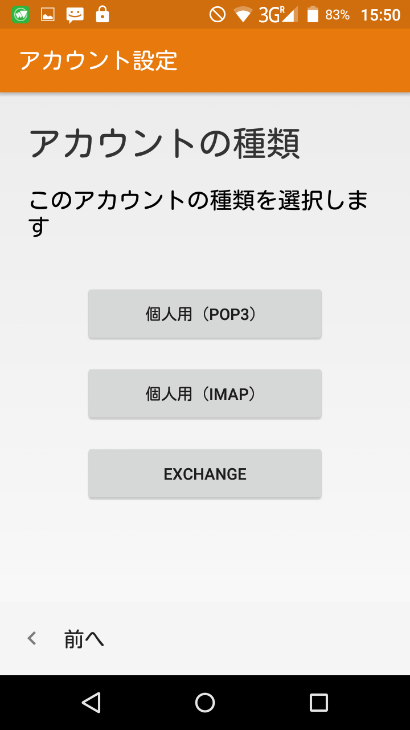 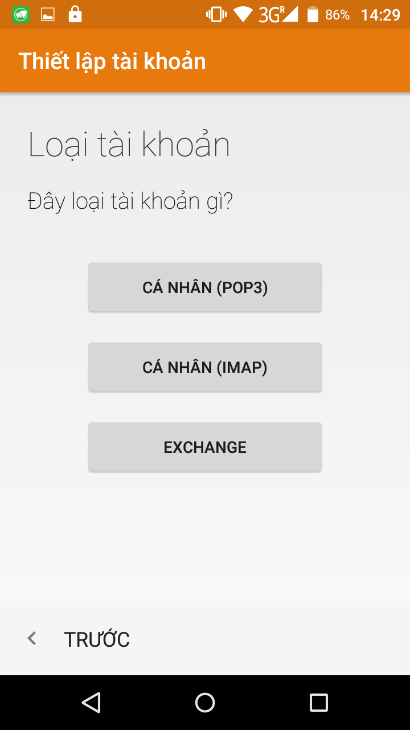 3. 「パスワード」を入力します。3. Nhập “Mật khẩu”.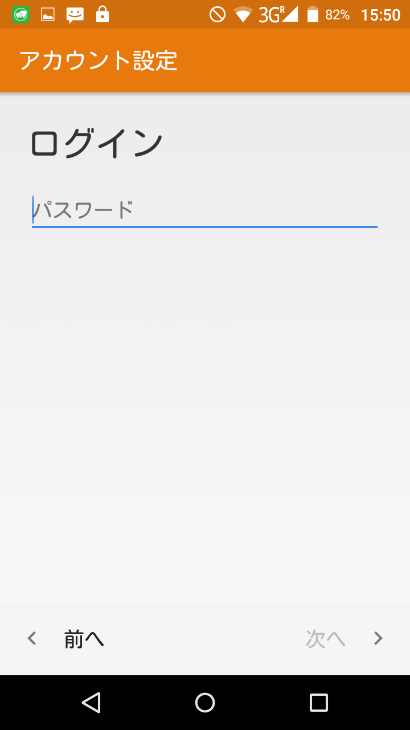 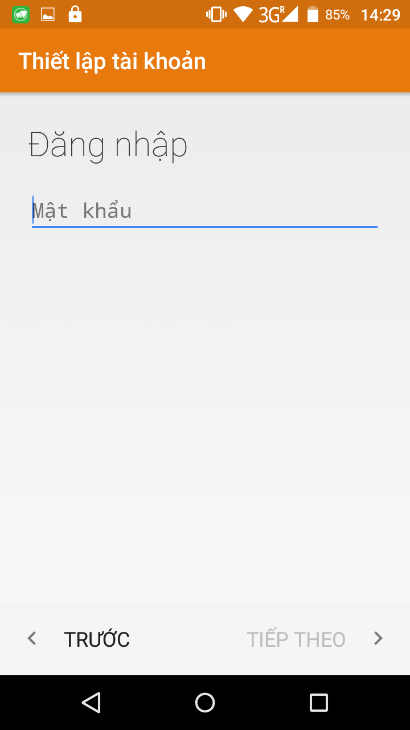 4. 以下の情報を入力してください。4. Đăng nhập vào trang quản lý với: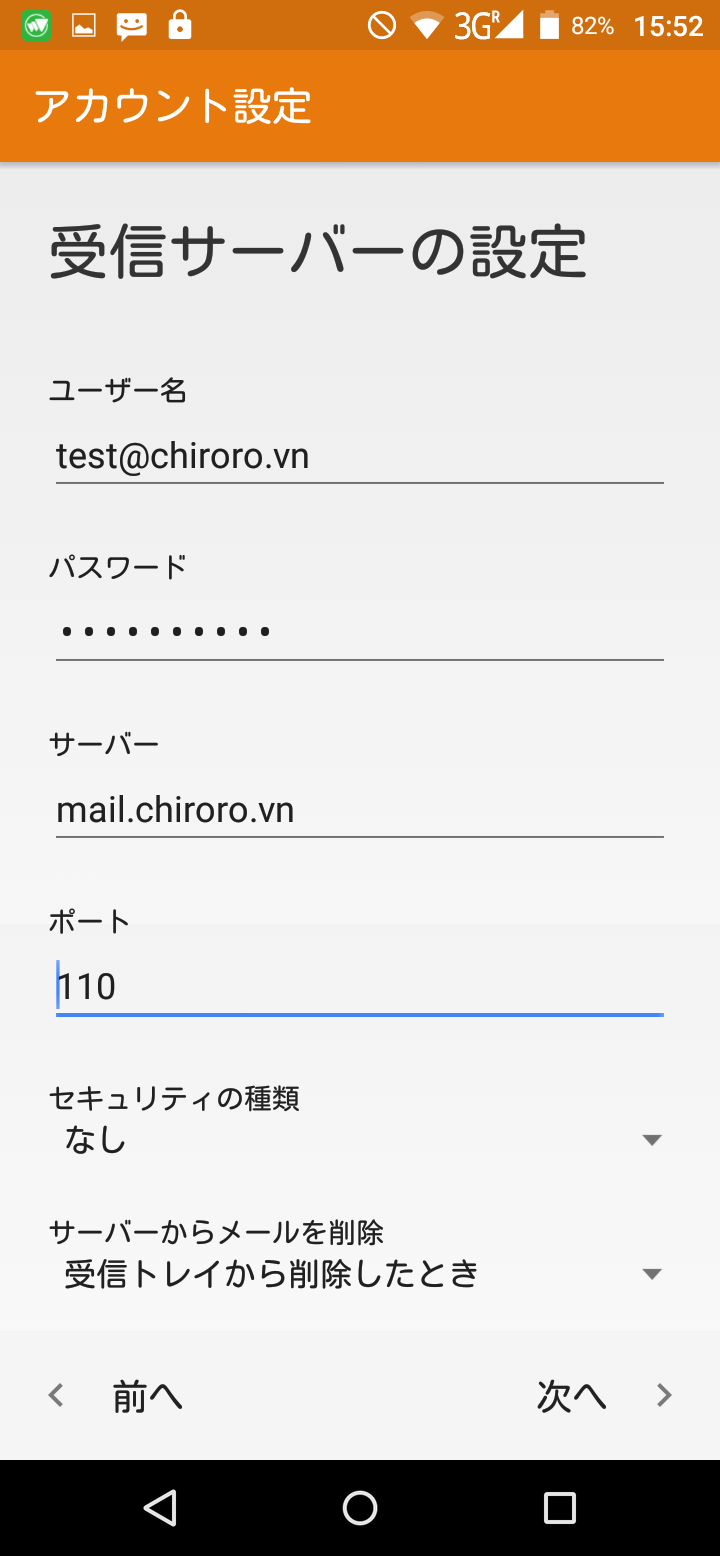 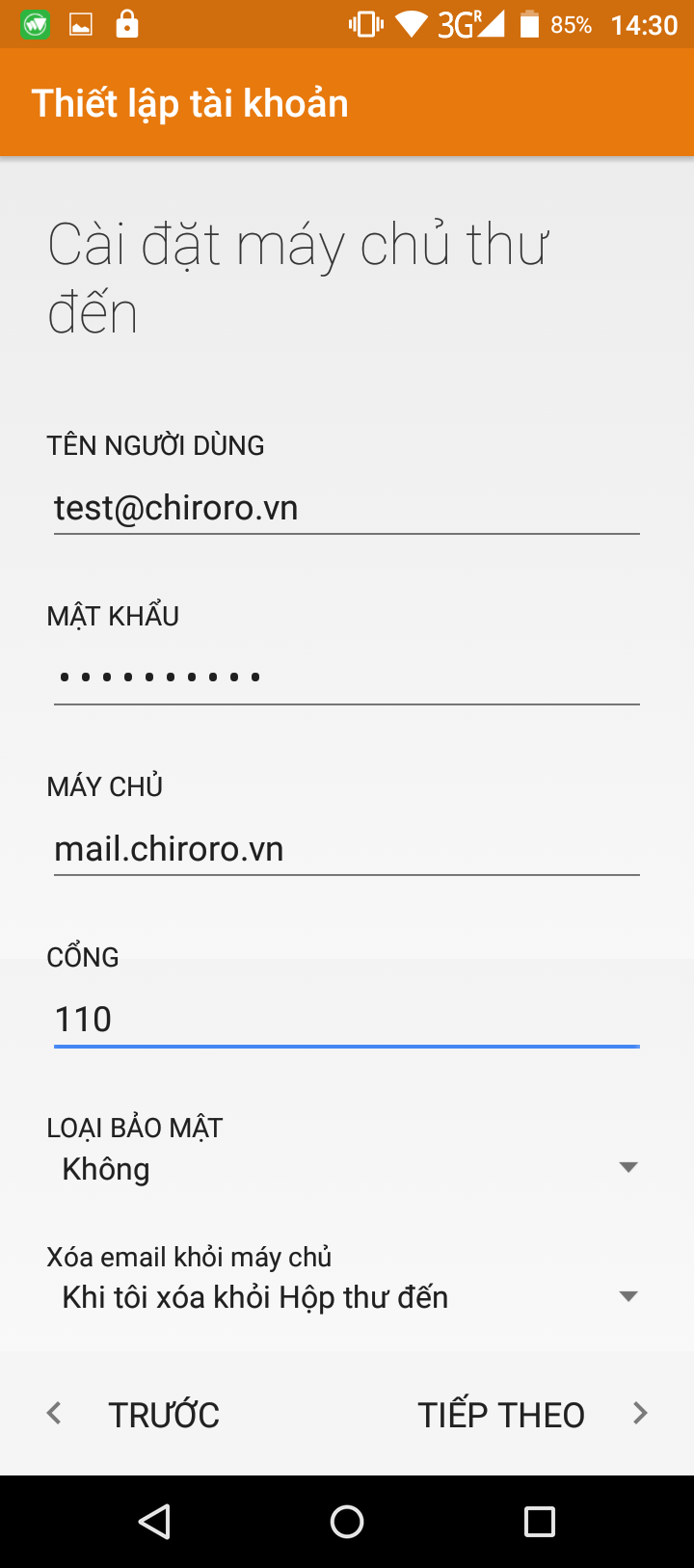 5. 以下の情報を入力してください。5. Đăng nhập vào trang quản lý với: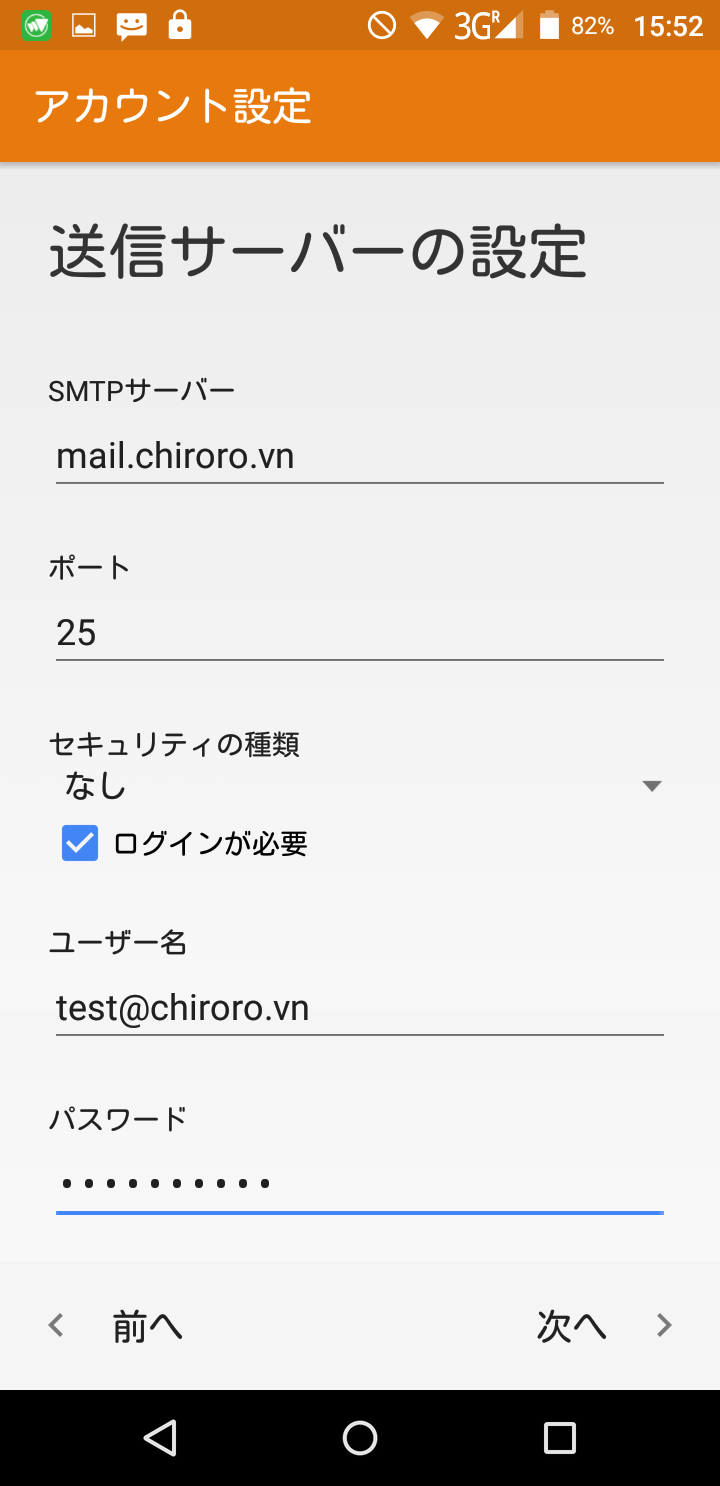 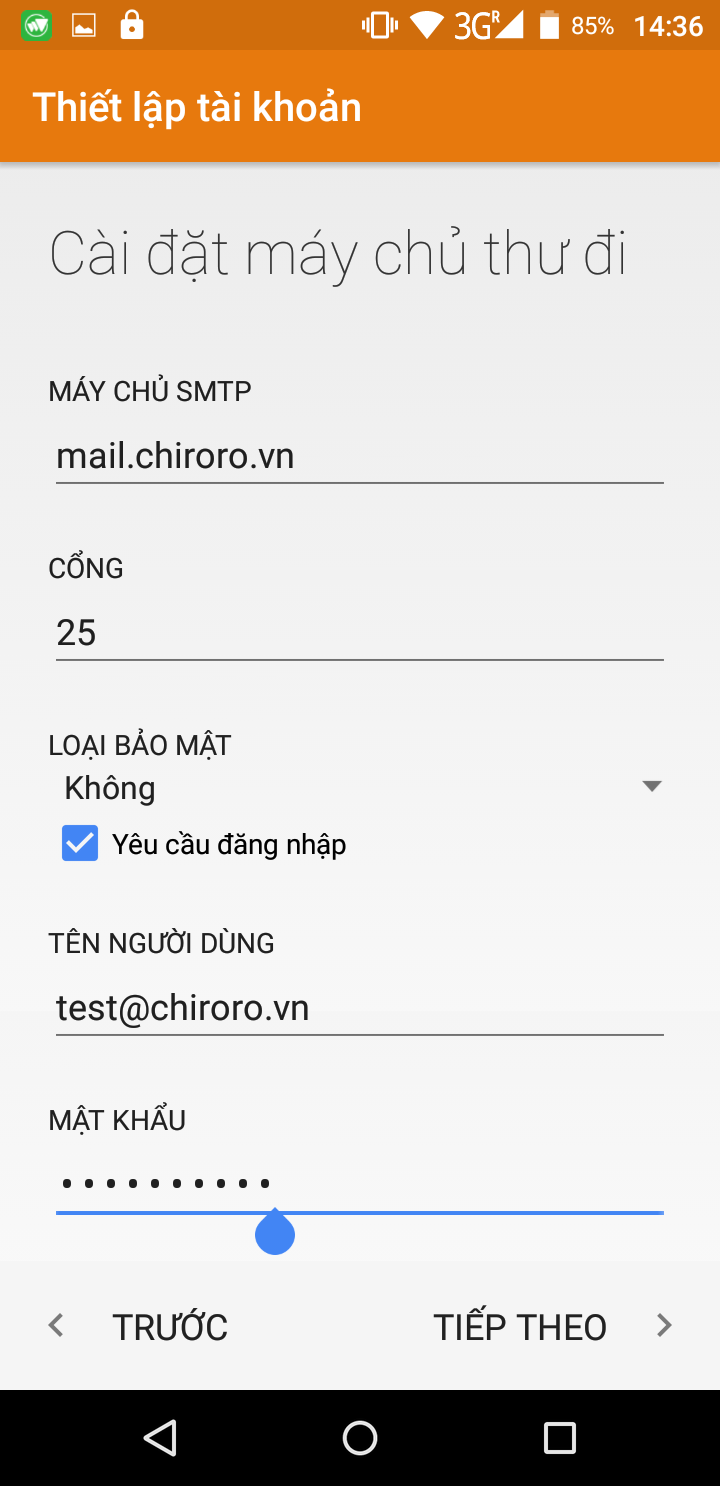 6. 「次へ」をクリックします。6. Chọn “TIẾP THEO”.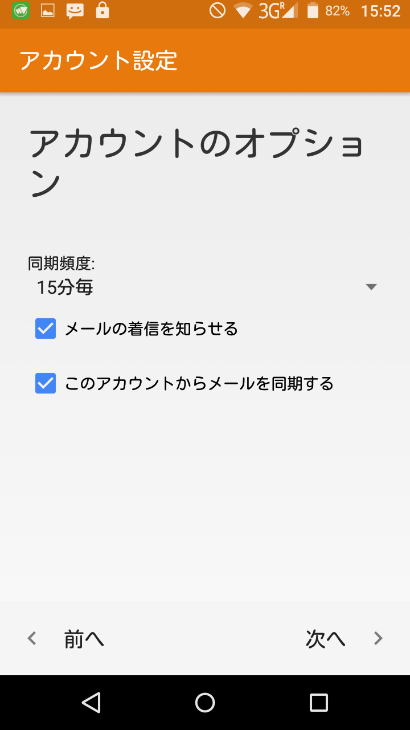 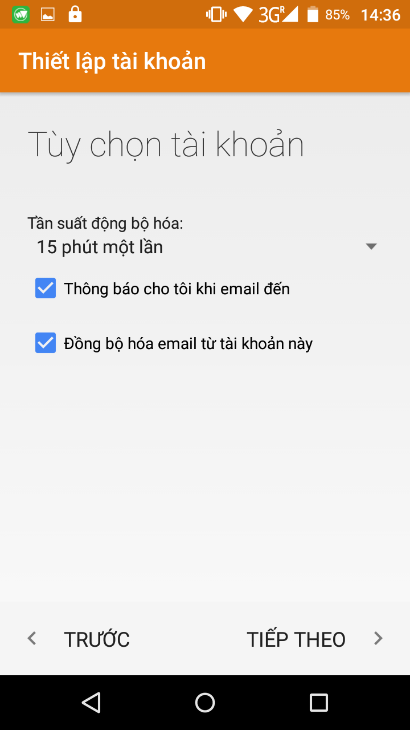 7. 以下の情報を入力してください。7. Đăng nhập vào trang quản lý với: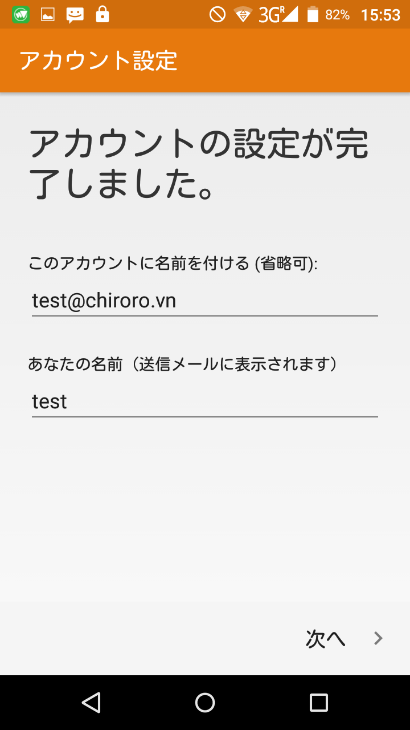 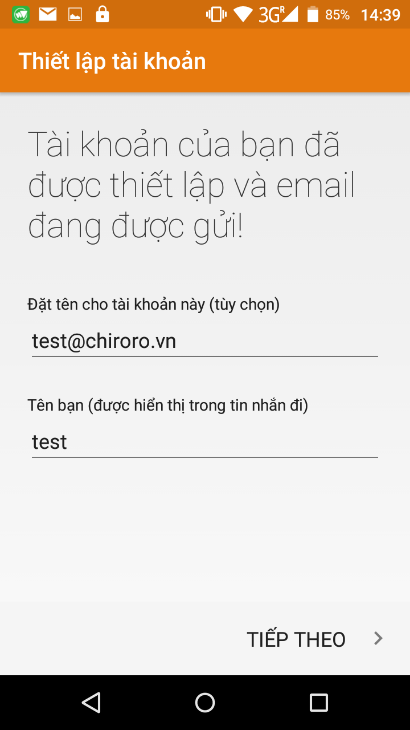 1. [設定]をクリックします。1. Chọn "Cài đặt".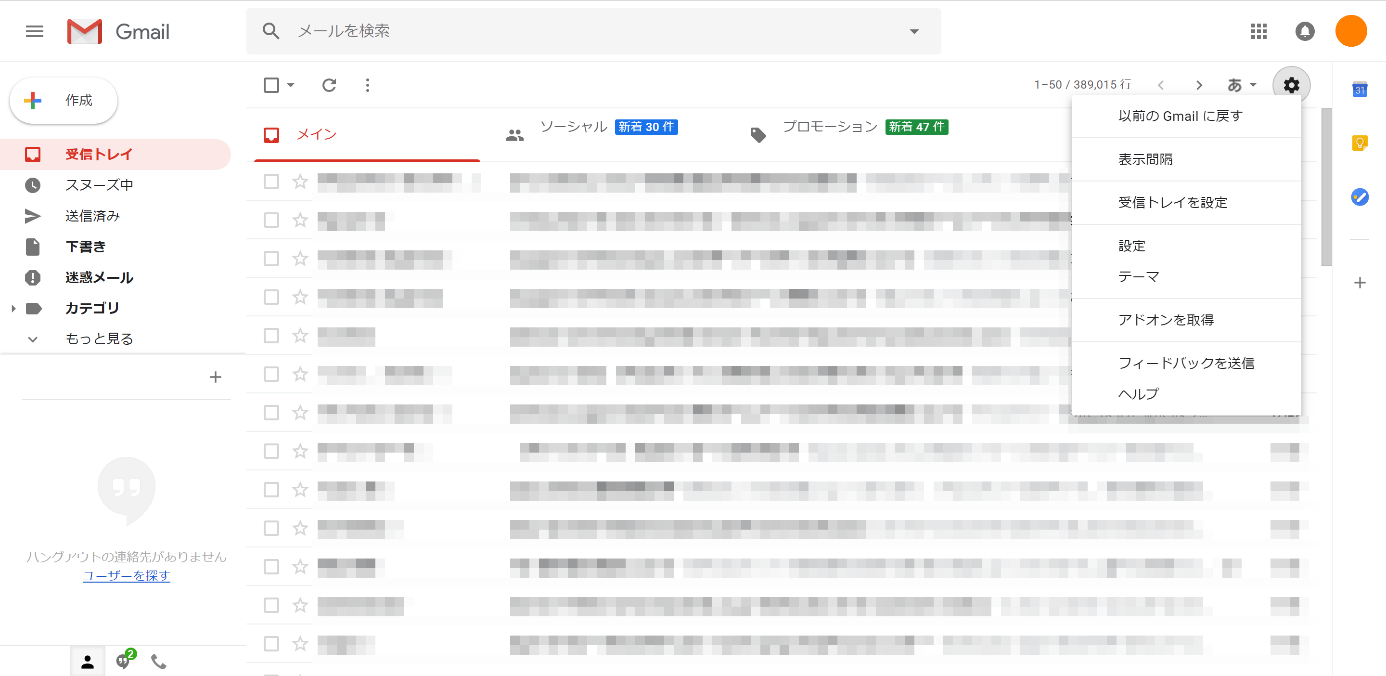 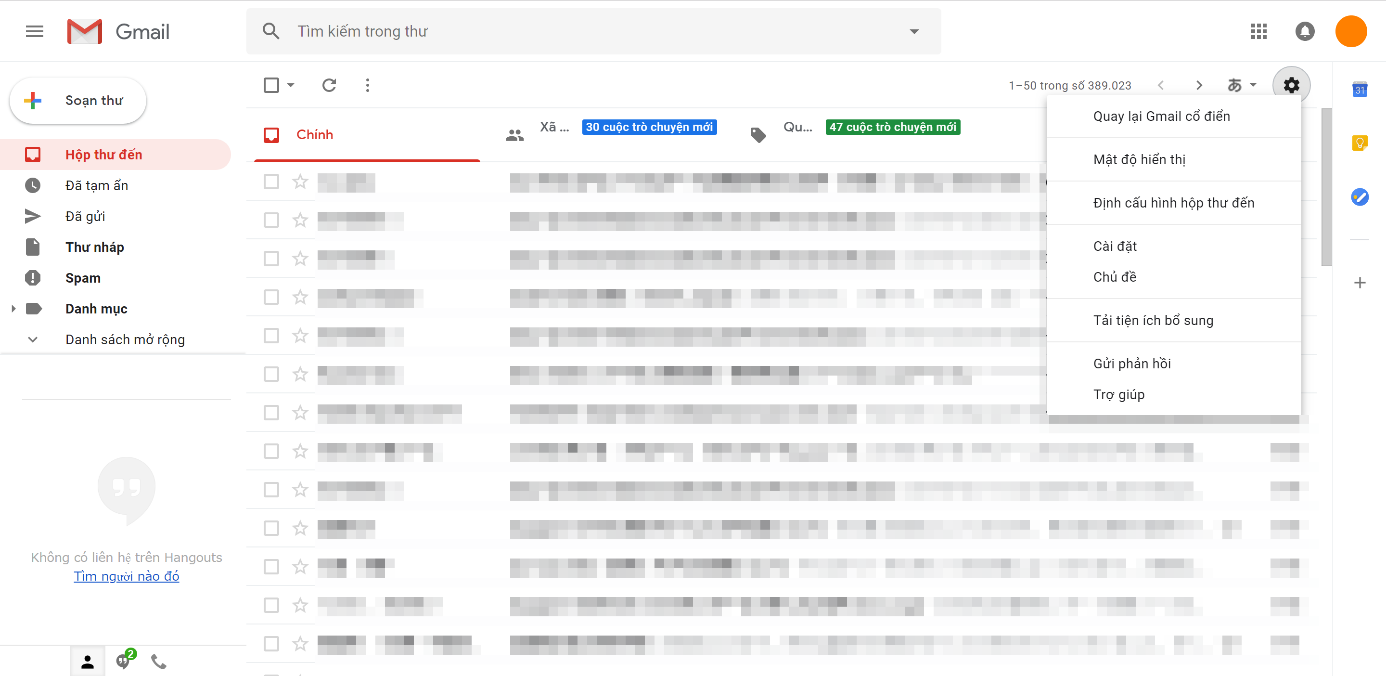 2. [アカウントとインポート]をクリックします。2. Chọn "Tài khoản và Nhập".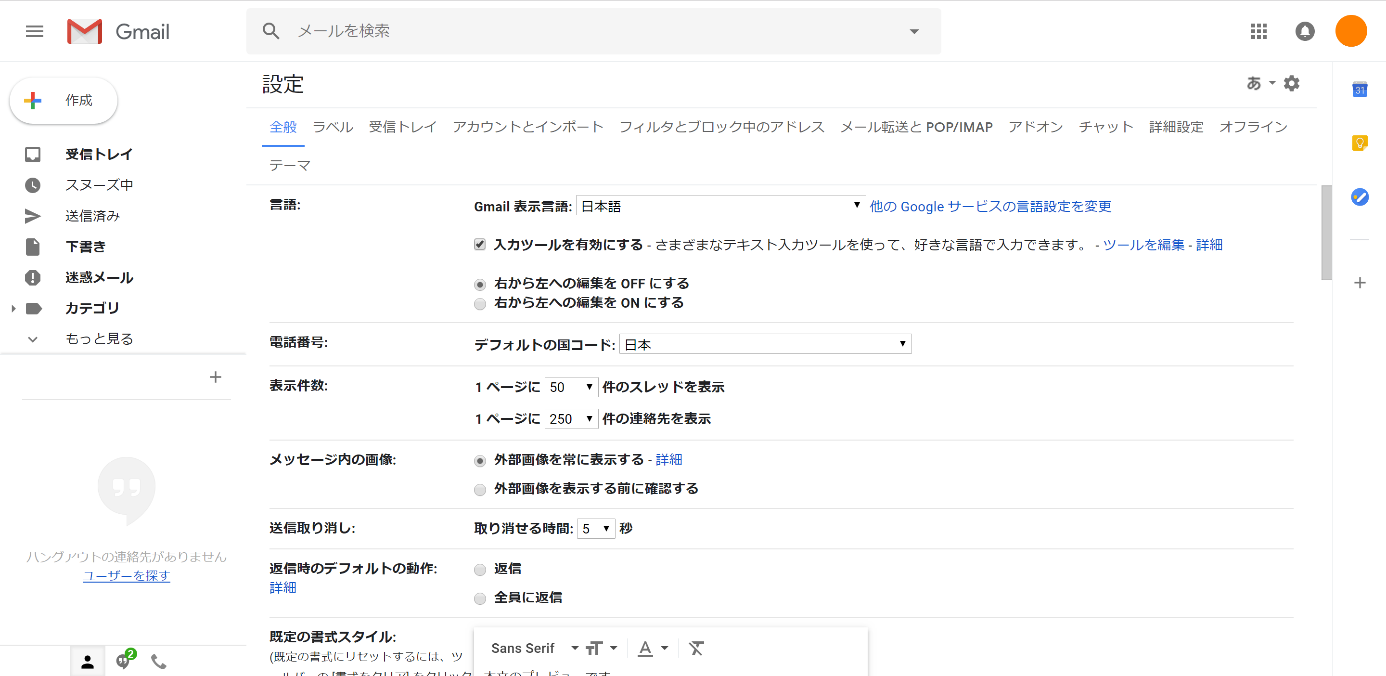 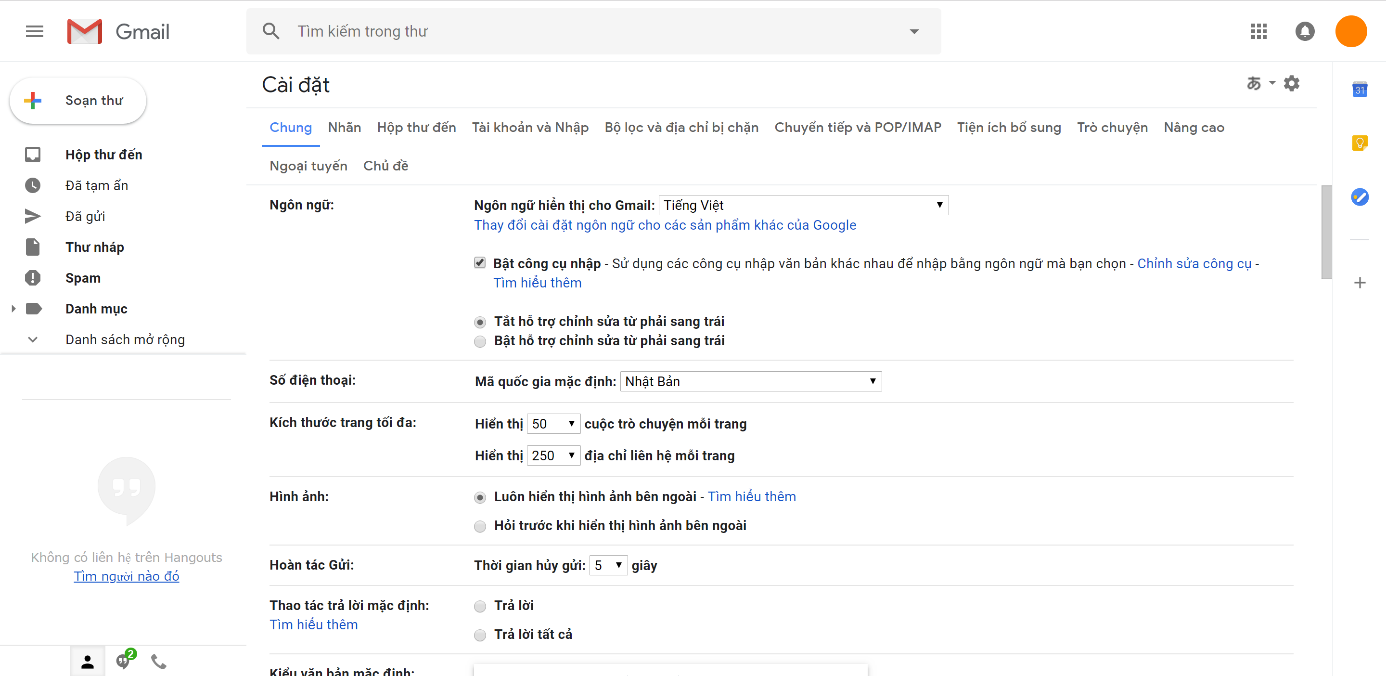 3. [他のアカウントでメールを確認]の[メールアカウントを追加する]をクリックします。3. Chọn “Thêm tài khoản thư”.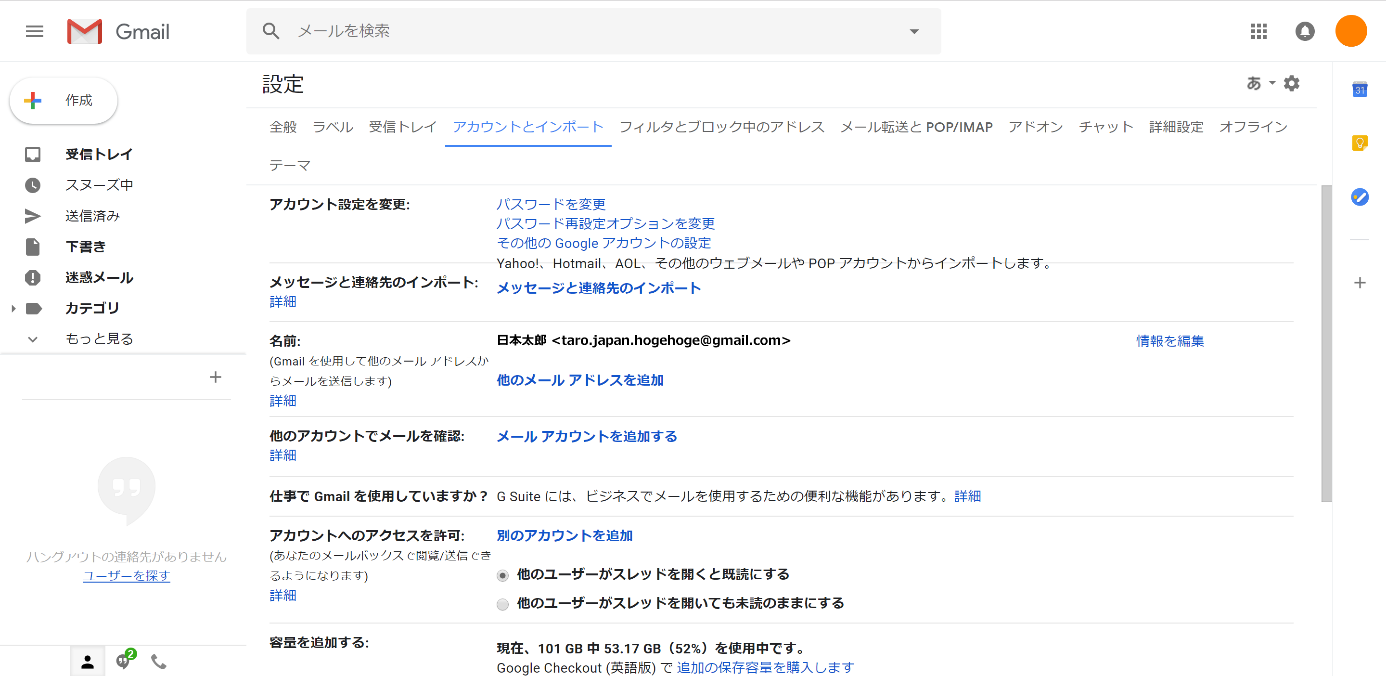 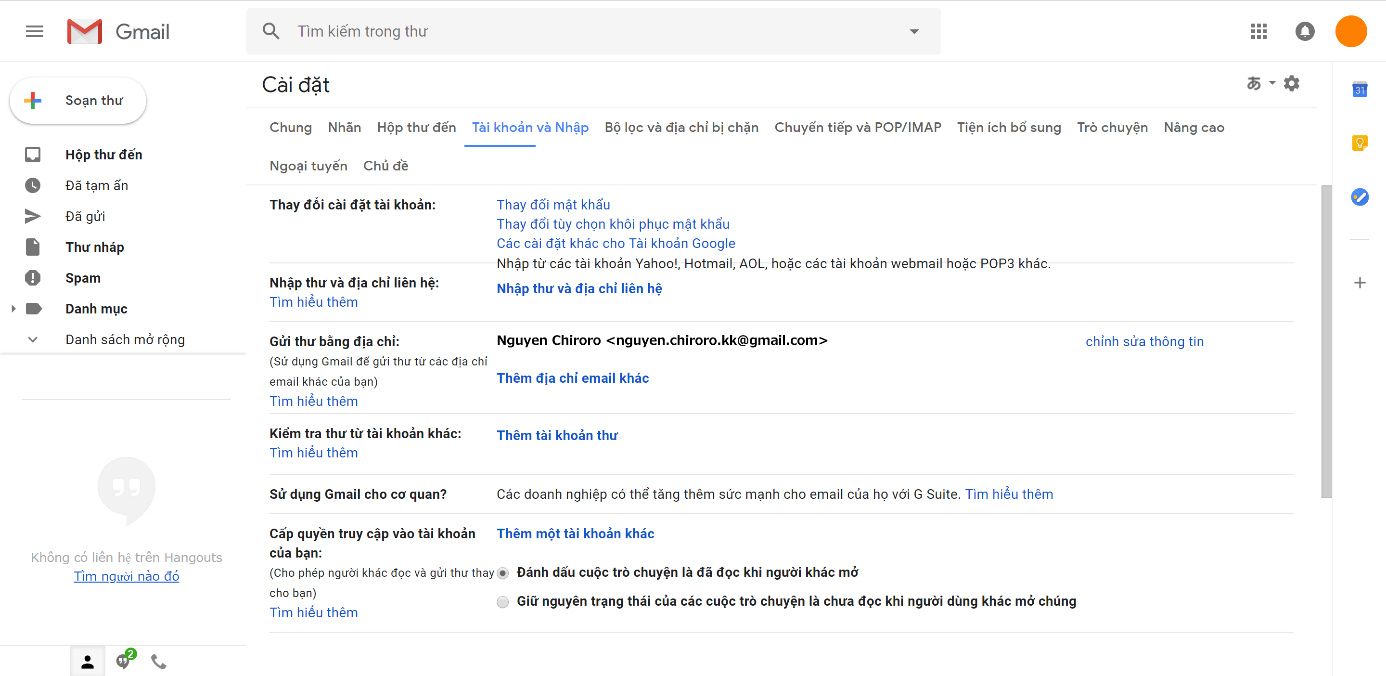 4. 「メールアドレス」を入力します。4. Nhập "Địa chỉ email".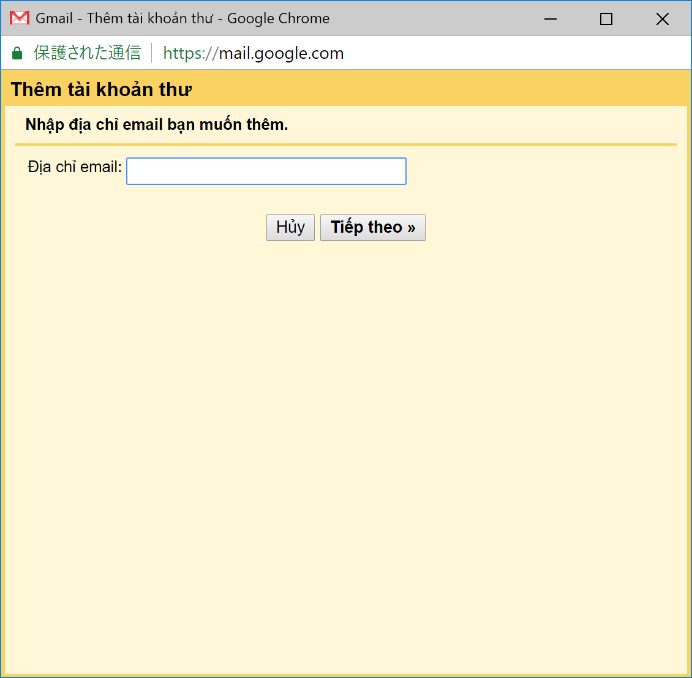 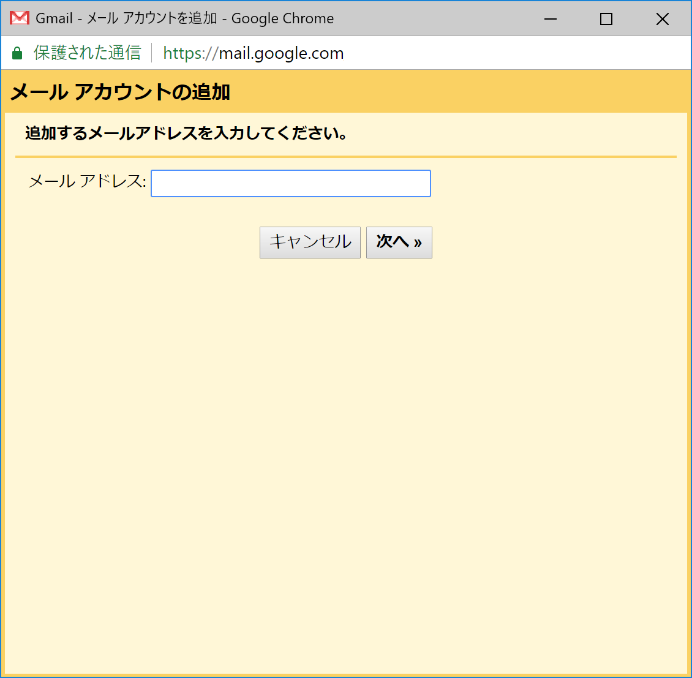 5. [次へ]をクリックします。5. Chọn "Tiếp theo".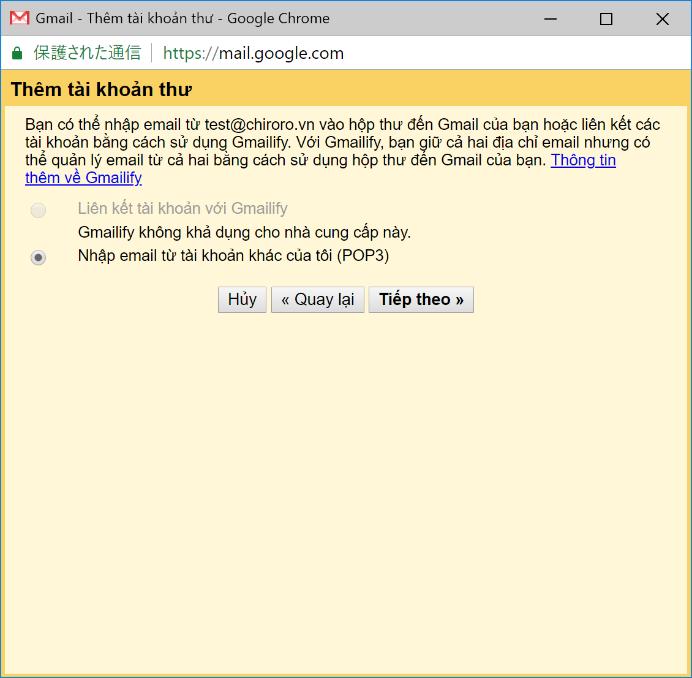 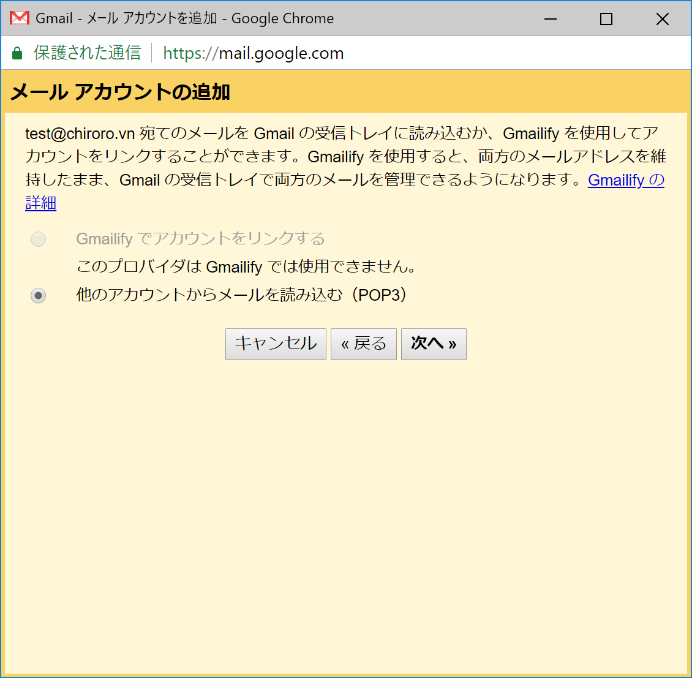 6. 以下の情報を入力してください。6. Đăng nhập vào trang quản lý với: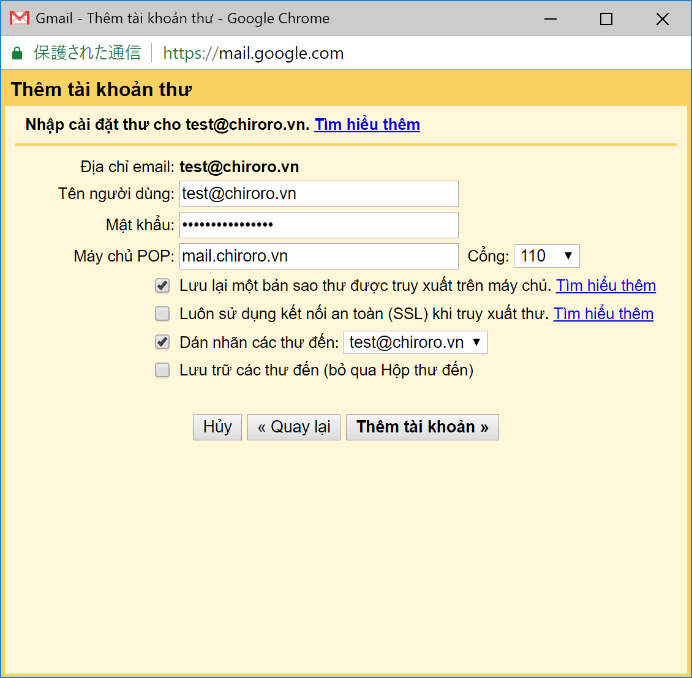 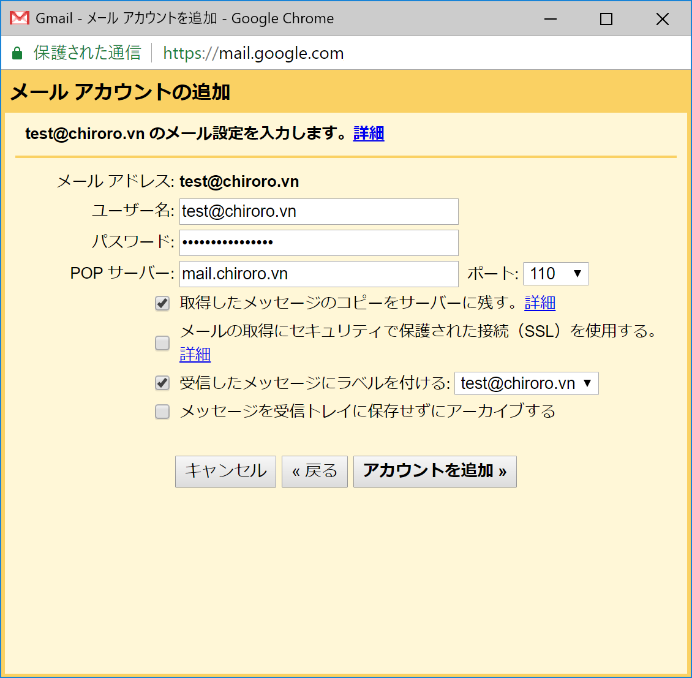 注意：[取得したメッセージのコピーをサーバーに残す]をオンにされる場合、全てのメールがサーバー内に残り、契約ディスク容量を圧迫しますので、ご注意ください。容量オーバーになった際は、新しいメールはサーバーに届きません。Chú ý: Nếu chọn vào ô "Lưu lại một bản sao thư được truy xuất trên máy chủ", tất cả thư sẽ được lưu trên máy chủ. Hộp thư sẽ bị đầy, bạn sẽ không thể nhận thêm thư mới. Vì vậy vui lòng cẩn thận khi lựa chọn.7. 「アカウントを追加」をクリックします。7. Chọn "Thêm tài khoản".8. [名前]の[他のメールアドレスを追加]をクリックします。8. Chọn "Thêm địa chỉ email khác".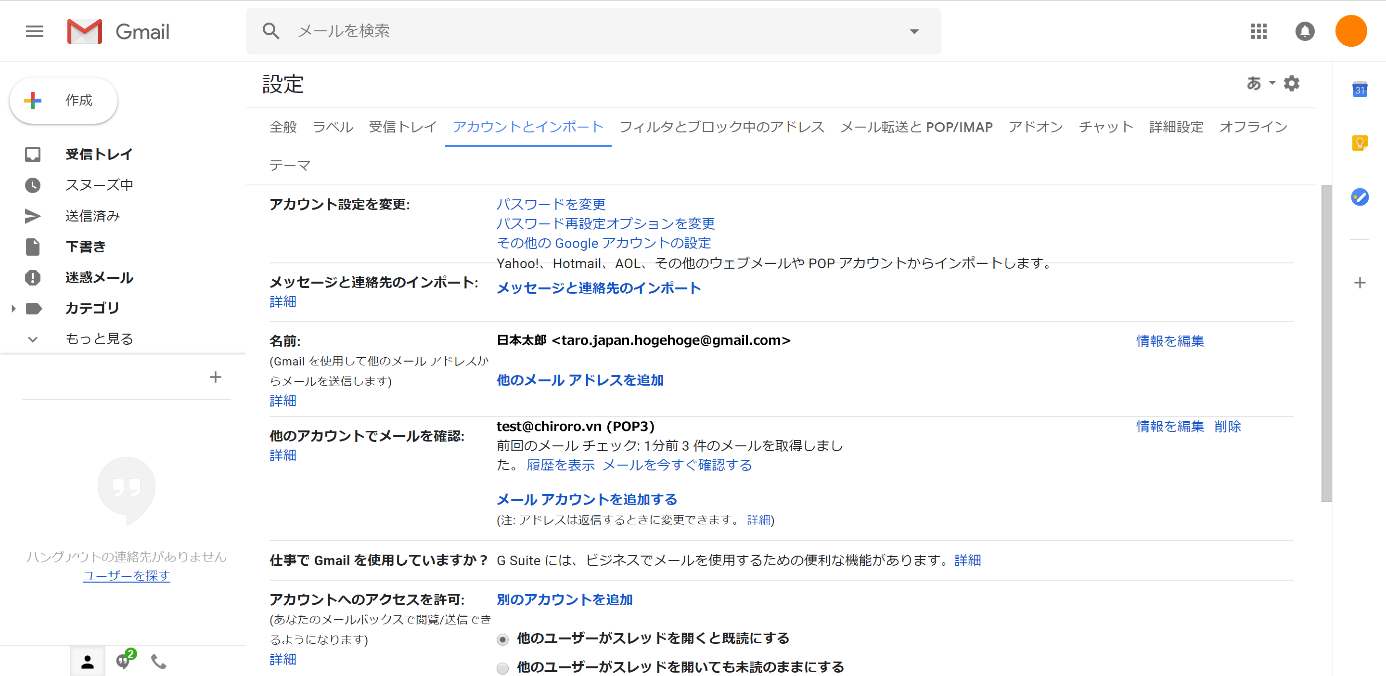 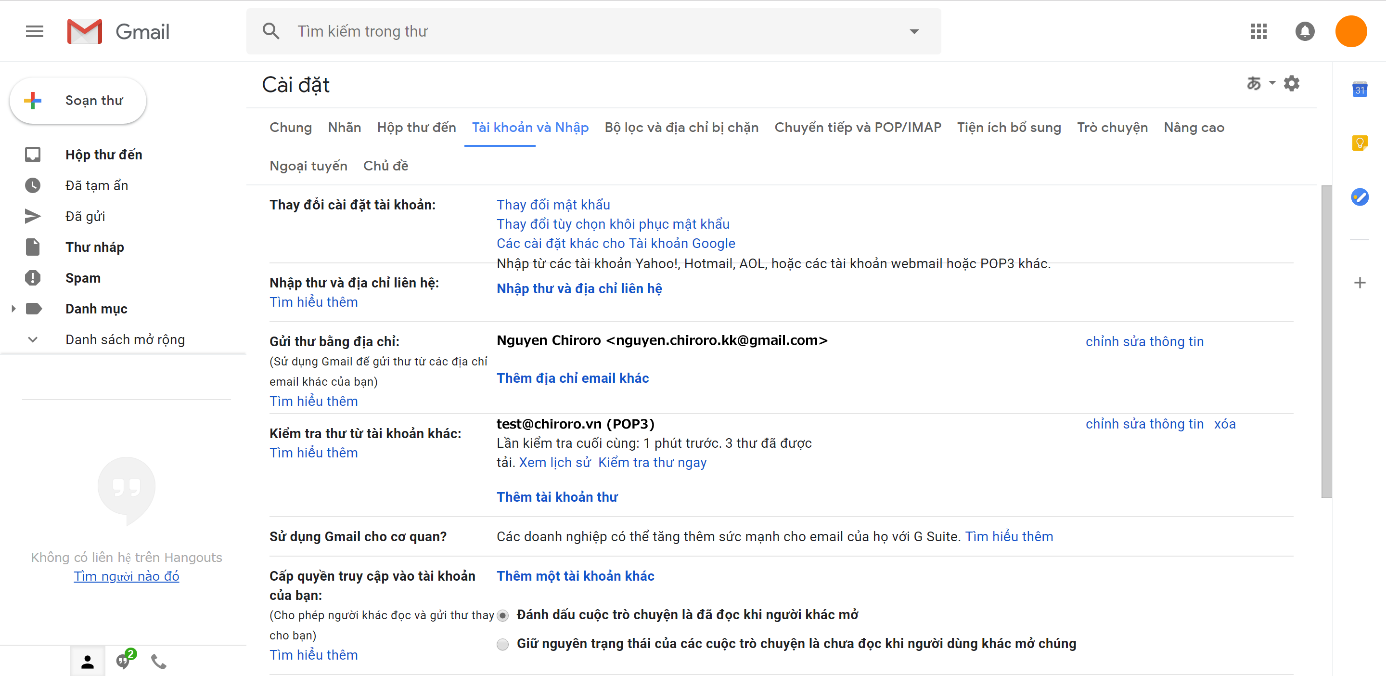 9. 「名前」と「メールアドレス」を入力します。9. Nhập "Tên" và "Địa chỉ email".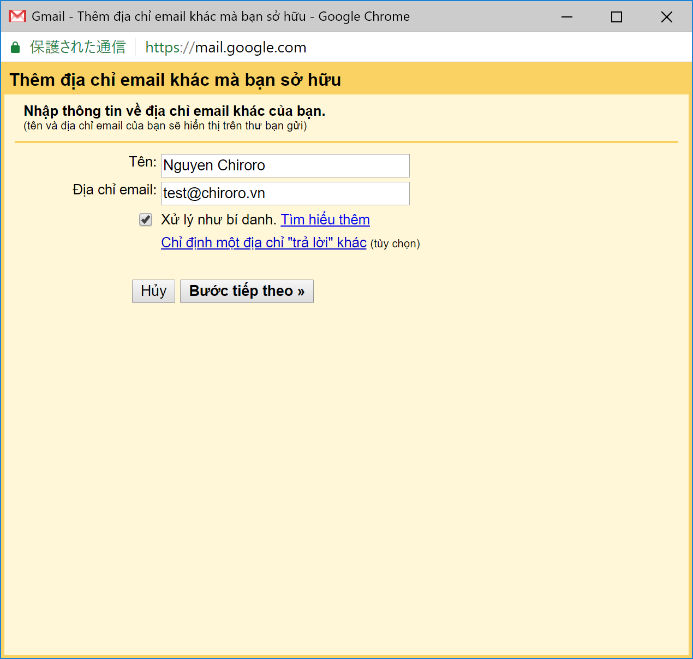 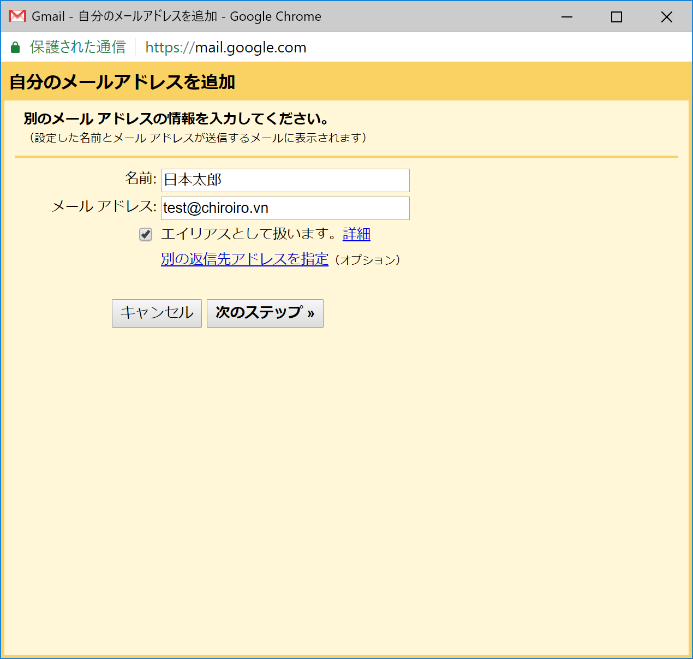 10. 以下の情報を入力してください。10. Đăng nhập vào trang quản lý với: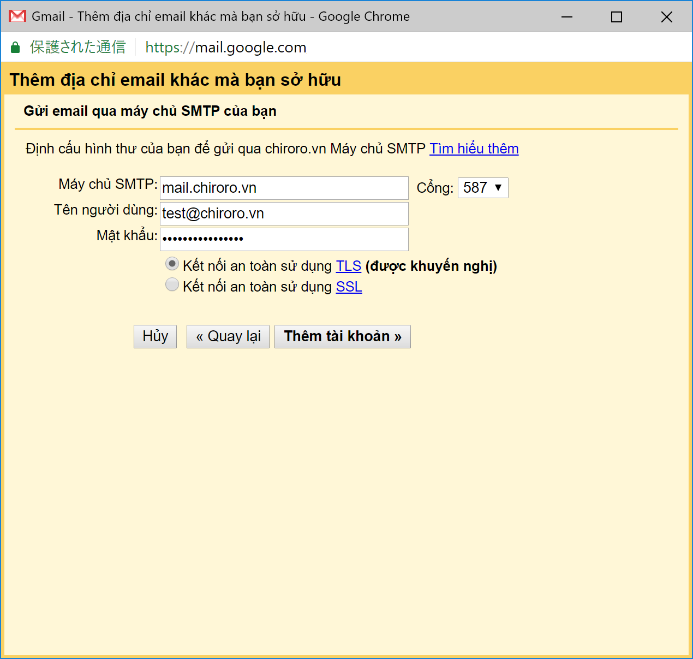 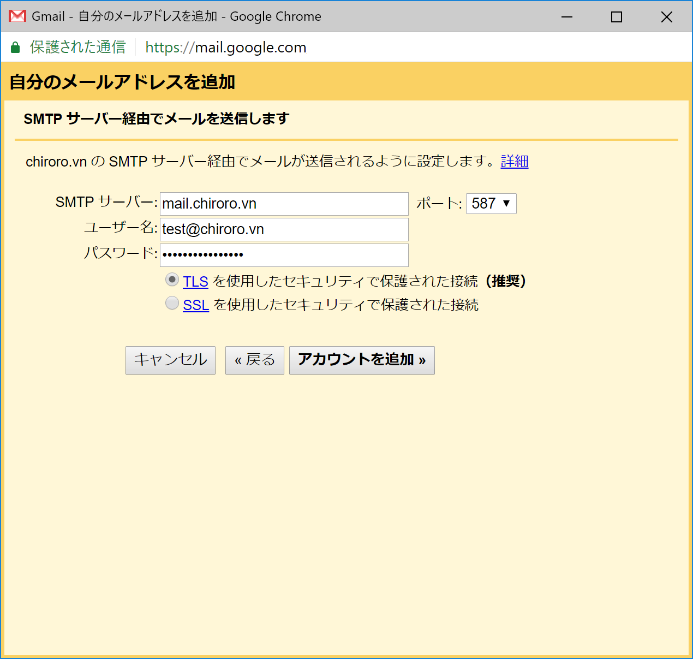 11. [アカウントを追加]をクリックします。11. Chọn "Thêm tài khoản".12. Gmail から受信した確認メールを開きます。13. 記載されているリンクをクリックします。12. Mở thư xác nhận bạn đã nhận từ Gmail.13. Nhấp vào liên kết.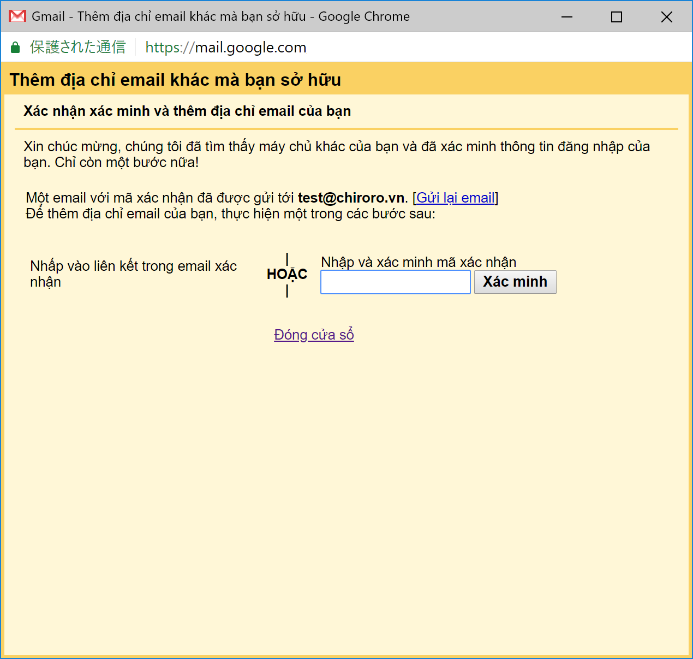 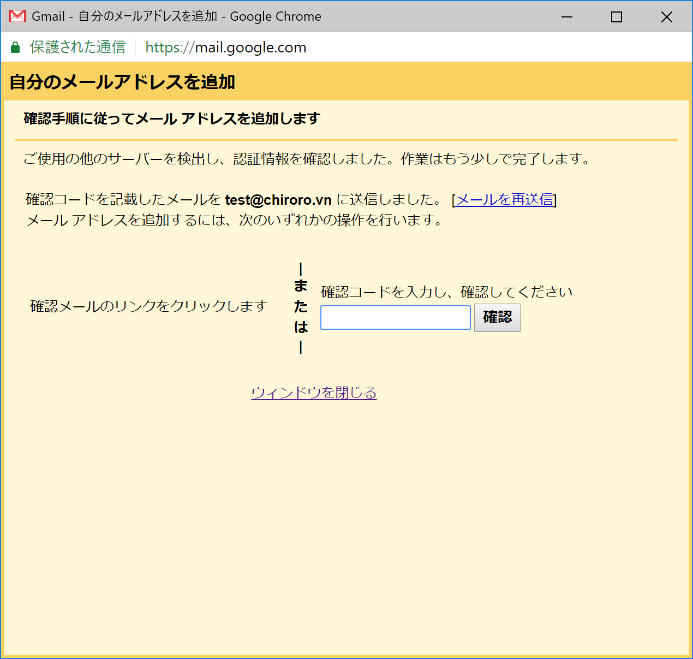 Windows 10 - Mail App管理者の方に以下の情報をお聞きください。Vui lòng yêu cầu quản trị viên của bạn về tài khoản thư và mật khẩu.管理者の方に以下の情報をお聞きください。Vui lòng yêu cầu quản trị viên của bạn về tài khoản thư và mật khẩu.Email (= Account)PasswordPOP3 ServerSMTP ServerメールアドレスEmail address“Email”を入力します。/ Nhập “Email”.例 / Thí dụ）test@chiroro.vnユーザー名Username“Email”を入力します。/ Nhập “Email”.例 / Thí dụ）test@chiroro.vnパスワードPassword“Password”を入力します。/ Nhập “Password”.例 / Thí dụ）test1234567890アカウント名Account name“Email”を入力します。/ Nhập “Email”.例 / Thí dụ）test@chiroro.vnこの名前を使用して…Your nameあなたの名前を入力します。/ Nhập tên của bạn.受信メールサーバーIncoming email server“POP3 Server”を入力します。/ Nhập “POP3 Server”.例 / Thí dụ）mail.chiroro.vn , 103.14.14.1アカウントの種類Account type“POP3”を選択します。/ Chọn “POP3”.メールの送信サーバーOutgoing email server“SMTP Server”を入力します。/ Nhập “SMTP Server”.例 / Thí dụ）mail.chiroro.vn , 103.14.14.1送信サーバーには認証…Outgoing server...☑送信メールに同じ…Use the same...☑受信メールにはSSL…Require SSL for in...□送信メールにはSSL…Require SSL for out...□Windows 10 - Outlook 2016管理者の方に以下の情報をお聞きください。Vui lòng yêu cầu quản trị viên của bạn về tài khoản thư và mật khẩu.管理者の方に以下の情報をお聞きください。Vui lòng yêu cầu quản trị viên của bạn về tài khoản thư và mật khẩu.Email (= Account)PasswordPOP3 ServerSMTP ServerWindows 8.1 – Windows Live Mail 2012管理者の方に以下の情報をお聞きください。Vui lòng yêu cầu quản trị viên của bạn về tài khoản thư và mật khẩu.管理者の方に以下の情報をお聞きください。Vui lòng yêu cầu quản trị viên của bạn về tài khoản thư và mật khẩu.Email (= Account)PasswordPOP3 ServerSMTP ServerメールアドレスEmail address“Email”を入力します。/ Nhập “Email”.例 / Thí dụ）test@chiroro.vnパスワードPassword“Password”を入力します。/ Nhập “Password”.例 / Thí dụ）test1234567890アカウント名Account name“Email”を入力します。/ Nhập “Email”.例 / Thí dụ）test@chiroro.vn表示名Display name for ...あなたの名前を入力します。/ Nhập tên của bạn.手動でサーバー設定を…Manually configure...☑サーバーの種類Server type“POP3”を選択します。/ Chọn “POP3”.サーバーのアドレスIncoming server address“POP3 Server”を入力します。/ Nhập “POP3 Server”.例 / Thí dụ）mail.chiroro.vn , 103.14.14.1パスワードPassword“Password”を入力します。/ Nhập “Password”.例 / Thí dụ）test1234567890ログオンユーザー名Logon user name“Email”を入力します。/ Nhập “Email”.例 / Thí dụ）test@chiroro.vnサーバーのアドレスOutgoing server address“SMTP Server”を入力します。/ Nhập “SMTP Server”.例 / Thí dụ）mail.chiroro.vn , 103.14.14.1認証が必要Requires authentication☑Windows 8.1 - Outlook 2013管理者の方に以下の情報をお聞きください。Vui lòng yêu cầu quản trị viên của bạn về tài khoản thư và mật khẩu.管理者の方に以下の情報をお聞きください。Vui lòng yêu cầu quản trị viên của bạn về tài khoản thư và mật khẩu.Email (= Account)PasswordPOP3 ServerSMTP Server名前Your nameあなたの名前を入力します。/ Nhập tên của bạn.メールアドレスEmail address“Email”を入力します。/ Nhập “Email”.例 / Thí dụ）test@chiroro.vnアカウントの種類Account type“POP3”を選択します。/ Chọn “POP3”.受信メールサーバーIncoming mail server“POP3 Server”を入力します。/ Nhập “POP3 Server”.例 / Thí dụ）mail.chiroro.vn , 103.14.14.1メールの送信サーバーOutgoing mail server“SMTP Server”を入力します。/ Nhập “SMTP Server”.例 / Thí dụ）mail.chiroro.vn , 103.14.14.1ユーザー名User Name“Email”を入力します。/ Nhập “Email”.例 / Thí dụ）test@chiroro.vnパスワードPassword“Password”を入力します。/ Nhập “Password”.例 / Thí dụ）test1234567890パスワードを保存するRemember password☑Mac – Mail App管理者の方に以下の情報をお聞きください。Vui lòng yêu cầu quản trị viên của bạn về tài khoản thư và mật khẩu.管理者の方に以下の情報をお聞きください。Vui lòng yêu cầu quản trị viên của bạn về tài khoản thư và mật khẩu.Email (= Account)PasswordPOP3 ServerSMTP Server名前Nameあなたの名前を入力します。/ Nhập tên của bạn.メールアドレスEmail Address“Email”を入力します。/ Nhập “Email”.例 / Thí dụ）test@chiroro.vnパスワードPassword“Password”を入力します。/ Nhập “Password”.例 / Thí dụ）test1234567890アカウントの種類Account type“POP”を選択します。/ Chọn “POP”.受信用メールサーバIncoming mail server“POP3 Server”を入力します。/ Nhập “POP3 Server”.例 / Thí dụ）mail.chiroro.vn , 103.14.14.1送信用メールサーバOutgoing mail server“SMTP Server”を入力します。/ Nhập “SMTP Server”.例 / Thí dụ）mail.chiroro.vn , 103.14.14.1Mac – Outlook for mac管理者の方に以下の情報をお聞きください。Vui lòng yêu cầu quản trị viên của bạn về tài khoản thư và mật khẩu.管理者の方に以下の情報をお聞きください。Vui lòng yêu cầu quản trị viên của bạn về tài khoản thư và mật khẩu.Email (= Account)PasswordPOP3 ServerSMTP Server電子メールアドレスE-mail address“Email”を入力します。/ Nhập “Email”.例 / Thí dụ）test@chiroro.vnパスワードPassword“Password”を入力します。/ Nhập “Password”.例 / Thí dụ）test1234567890ユーザー名User Name“Email”を入力します。/ Nhập “Email”.例 / Thí dụ）test@chiroro.vn種類Type“POP3”を選択します。/ Chọn “POP3”.受信用サーバーIncoming server“POP3 Server”を入力します。/ Nhập “POP3 Server”.例 / Thí dụ）mail.chiroro.vn , 103.14.14.1送信用サーバーOutgoing server“SMTP Server”を入力します。/ Nhập “SMTP Server”.例 / Thí dụ）mail.chiroro.vn , 103.14.14.1iPhone - Mail管理者の方に以下の情報をお聞きください。Vui lòng yêu cầu quản trị viên của bạn về tài khoản thư và mật khẩu.管理者の方に以下の情報をお聞きください。Vui lòng yêu cầu quản trị viên của bạn về tài khoản thư và mật khẩu.Email (= Account)PasswordPOP3 ServerSMTP Server名前Tênあなたの名前を入力します。/ Nhập tên của bạn.メールEmail“Email”を入力します。/ Nhập “Email”.例 / Thí dụ）test@chiroro.vnパスワードMật khẩu“Password”を入力します。/ Nhập “Password”.例 / Thí dụ）test1234567890種類Type“POP”を選択します。/ Chọn “POP”.受信メールサーバ / MÁY CHỦ THƯ ĐẾN受信メールサーバ / MÁY CHỦ THƯ ĐẾNホスト名Tên máy chủ“POP3 Server”を入力します。/ Nhập “POP3 Server”.例 / Thí dụ）mail.chiroro.vn , 103.14.14.1ユーザ名Tên người dùng“Email”を入力します。/ Nhập “Email”.例 / Thí dụ）test@chiroro.vnパスワードMật khẩu“Password”を入力します。/ Nhập “Password”.例 / Thí dụ）test1234567890送信メールサーバ / MÁY CHỦ THƯ ĐI送信メールサーバ / MÁY CHỦ THƯ ĐIホスト名Tên máy chủ“SMTP Server”を入力します。/ Nhập “SMTP Server”.例 / Thí dụ）mail.chiroro.vn , 103.14.14.1ユーザ名Tên người dùng“Email”を入力します。/ Nhập “Email”.例 / Thí dụ）test@chiroro.vnパスワードMật khẩu“Password”を入力します。/ Nhập “Password”.例 / Thí dụ）test1234567890Android - Email管理者の方に以下の情報をお聞きください。Vui lòng yêu cầu quản trị viên của bạn về tài khoản thư và mật khẩu.管理者の方に以下の情報をお聞きください。Vui lòng yêu cầu quản trị viên của bạn về tài khoản thư và mật khẩu.Email (= Account)PasswordPOP3 ServerSMTP Serverユーザー名Tên người dùng“Email”を入力します。/ Nhập “Email”.例 / Thí dụ）test@chiroro.vnパスワードMật khẩu“Password”を入力します。/ Nhập “Password”.例 / Thí dụ）test1234567890サーバーTên máy chủ“POP3 Server”を入力します。/ Nhập “POP3 Server”.例 / Thí dụ）mail.chiroro.vn , 103.14.14.1SMTPサーバーMáy chủ SMTP“SMTP Server”を入力します。/ Nhập “SMTP Server”.例 / Thí dụ）mail.chiroro.vn , 103.14.14.1セキュリティの種類Loại bảo mật☑ログインが必要 / Yêu cầu đăng nhậpユーザー名Tên người dùng“Email”を入力します。/ Nhập “Email”.例 / Thí dụ）test@chiroro.vnパスワードMật khẩu“Password”を入力します。/ Nhập “Password”.例 / Thí dụ）test1234567890あなたの名前Tên bạnあなたの名前を入力します。/ Nhập tên của bạn.Gmail管理者の方に以下の情報をお聞きください。Vui lòng yêu cầu quản trị viên của bạn về tài khoản thư và mật khẩu.管理者の方に以下の情報をお聞きください。Vui lòng yêu cầu quản trị viên của bạn về tài khoản thư và mật khẩu.Email (= Account)PasswordPOP3 ServerSMTP Serverユーザー名Tên người dùng“Email”を入力します。/ Nhập “Email”.例 / Thí dụ）test@chiroro.vnパスワードMật khẩu“Password”を入力します。/ Nhập “Password”.例 / Thí dụ）test1234567890POPサーバーMáy chủ POP“POP3 Server”を入力します。/ Nhập “POP3 Server”.例 / Thí dụ）mail.chiroro.vn , 103.14.14.1SMTPサーバーMáy chủ SMTP“SMTP Server”を入力します。/ Nhập “SMTP Server”.例 / Thí dụ）mail.chiroro.vn , 103.14.14.1ユーザー名Tên người dùng“Email”を入力します。/ Nhập “Email”.例 / Thí dụ）test@chiroro.vnパスワードMật khẩu“Password”を入力します。/ Nhập “Password”.例 / Thí dụ）test1234567890